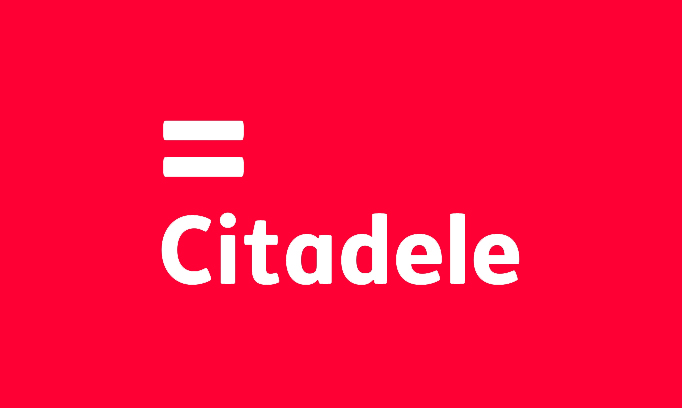 CUSTOMER‘S QUESTIONNAIRE AND APPLICATION (F)According to the provisions of the law and the standards of the international banking business, it is necessary for the Bank to obtain the information as per questions listed in this questionnaire and application form.The Bank guarantees that the Customer’s personal data, data on the Customer’s accounts, deposits and deeds will be kept secret in accordance with the legislative requirements.1. DETAILS OF THE CUSTOMER1. DETAILS OF THE CUSTOMER1. DETAILS OF THE CUSTOMER1. DETAILS OF THE CUSTOMER1. DETAILS OF THE CUSTOMER1. DETAILS OF THE CUSTOMER1. DETAILS OF THE CUSTOMER1. DETAILS OF THE CUSTOMER1. DETAILS OF THE CUSTOMER1. DETAILS OF THE CUSTOMER1. DETAILS OF THE CUSTOMER1. DETAILS OF THE CUSTOMER1. DETAILS OF THE CUSTOMER1. DETAILS OF THE CUSTOMER1. DETAILS OF THE CUSTOMER1. DETAILS OF THE CUSTOMER1. DETAILS OF THE CUSTOMER1. DETAILS OF THE CUSTOMER1. DETAILS OF THE CUSTOMER1. DETAILS OF THE CUSTOMER1. DETAILS OF THE CUSTOMER1. DETAILS OF THE CUSTOMER1. DETAILS OF THE CUSTOMER1. DETAILS OF THE CUSTOMER1. DETAILS OF THE CUSTOMER1. DETAILS OF THE CUSTOMER1. DETAILS OF THE CUSTOMER1. DETAILS OF THE CUSTOMER1. DETAILS OF THE CUSTOMER1. DETAILS OF THE CUSTOMER1. DETAILS OF THE CUSTOMER1. DETAILS OF THE CUSTOMER1. DETAILS OF THE CUSTOMER1. DETAILS OF THE CUSTOMER1. DETAILS OF THE CUSTOMER1. DETAILS OF THE CUSTOMER1. DETAILS OF THE CUSTOMER1. DETAILS OF THE CUSTOMER1. DETAILS OF THE CUSTOMER1. DETAILS OF THE CUSTOMER1. DETAILS OF THE CUSTOMER1. DETAILS OF THE CUSTOMER1. DETAILS OF THE CUSTOMERName, surnameName, surnameDate of birthDate of birthDate of birthDate of birthDate of birthDate of birthDate of birthDate of birthDate of birthDate of birthDate of birthDate of birthNationality(ies)Nationality(ies)Place of birth (country)Place of birth (country)Place of birth (country)Place of birth (country)Place of birth (country)Place of birth (country)Place of birth (country)Place of birth (country)Place of birth (country)Place of birth (country)Place of birth (country)Place of birth (country)Registered residential addressRegistered residential addressRegistered residential addressRegistered residential addressRegistered residential addressRegistered residential addressRegistered residential addressRegistered residential addressRegistered residential addressRegistered residential addressRegistered residential addressRegistered residential addressRegistered residential addressRegistered residential addressRegistered residential address(street, house / building name or number, apartment / Office No, city (region, inhabited place), zip code, country)(street, house / building name or number, apartment / Office No, city (region, inhabited place), zip code, country)(street, house / building name or number, apartment / Office No, city (region, inhabited place), zip code, country)(street, house / building name or number, apartment / Office No, city (region, inhabited place), zip code, country)(street, house / building name or number, apartment / Office No, city (region, inhabited place), zip code, country)(street, house / building name or number, apartment / Office No, city (region, inhabited place), zip code, country)(street, house / building name or number, apartment / Office No, city (region, inhabited place), zip code, country)(street, house / building name or number, apartment / Office No, city (region, inhabited place), zip code, country)(street, house / building name or number, apartment / Office No, city (region, inhabited place), zip code, country)(street, house / building name or number, apartment / Office No, city (region, inhabited place), zip code, country)(street, house / building name or number, apartment / Office No, city (region, inhabited place), zip code, country)(street, house / building name or number, apartment / Office No, city (region, inhabited place), zip code, country)(street, house / building name or number, apartment / Office No, city (region, inhabited place), zip code, country)(street, house / building name or number, apartment / Office No, city (region, inhabited place), zip code, country)(street, house / building name or number, apartment / Office No, city (region, inhabited place), zip code, country)(street, house / building name or number, apartment / Office No, city (region, inhabited place), zip code, country)(street, house / building name or number, apartment / Office No, city (region, inhabited place), zip code, country)(street, house / building name or number, apartment / Office No, city (region, inhabited place), zip code, country)(street, house / building name or number, apartment / Office No, city (region, inhabited place), zip code, country)(street, house / building name or number, apartment / Office No, city (region, inhabited place), zip code, country)(street, house / building name or number, apartment / Office No, city (region, inhabited place), zip code, country)(street, house / building name or number, apartment / Office No, city (region, inhabited place), zip code, country)(street, house / building name or number, apartment / Office No, city (region, inhabited place), zip code, country)(street, house / building name or number, apartment / Office No, city (region, inhabited place), zip code, country)(street, house / building name or number, apartment / Office No, city (region, inhabited place), zip code, country)(street, house / building name or number, apartment / Office No, city (region, inhabited place), zip code, country)(street, house / building name or number, apartment / Office No, city (region, inhabited place), zip code, country)(street, house / building name or number, apartment / Office No, city (region, inhabited place), zip code, country)Actual address (if differs from address or registered residence)Actual address (if differs from address or registered residence)Actual address (if differs from address or registered residence)Actual address (if differs from address or registered residence)Actual address (if differs from address or registered residence)Actual address (if differs from address or registered residence)Actual address (if differs from address or registered residence)Actual address (if differs from address or registered residence)Actual address (if differs from address or registered residence)Actual address (if differs from address or registered residence)Actual address (if differs from address or registered residence)Actual address (if differs from address or registered residence)Actual address (if differs from address or registered residence)Actual address (if differs from address or registered residence)Actual address (if differs from address or registered residence)(street, house / building name or number, apartment / Office No, city (region, inhabited place), zip code, country)(street, house / building name or number, apartment / Office No, city (region, inhabited place), zip code, country)(street, house / building name or number, apartment / Office No, city (region, inhabited place), zip code, country)(street, house / building name or number, apartment / Office No, city (region, inhabited place), zip code, country)(street, house / building name or number, apartment / Office No, city (region, inhabited place), zip code, country)(street, house / building name or number, apartment / Office No, city (region, inhabited place), zip code, country)(street, house / building name or number, apartment / Office No, city (region, inhabited place), zip code, country)(street, house / building name or number, apartment / Office No, city (region, inhabited place), zip code, country)(street, house / building name or number, apartment / Office No, city (region, inhabited place), zip code, country)(street, house / building name or number, apartment / Office No, city (region, inhabited place), zip code, country)(street, house / building name or number, apartment / Office No, city (region, inhabited place), zip code, country)(street, house / building name or number, apartment / Office No, city (region, inhabited place), zip code, country)(street, house / building name or number, apartment / Office No, city (region, inhabited place), zip code, country)(street, house / building name or number, apartment / Office No, city (region, inhabited place), zip code, country)(street, house / building name or number, apartment / Office No, city (region, inhabited place), zip code, country)(street, house / building name or number, apartment / Office No, city (region, inhabited place), zip code, country)(street, house / building name or number, apartment / Office No, city (region, inhabited place), zip code, country)(street, house / building name or number, apartment / Office No, city (region, inhabited place), zip code, country)(street, house / building name or number, apartment / Office No, city (region, inhabited place), zip code, country)(street, house / building name or number, apartment / Office No, city (region, inhabited place), zip code, country)(street, house / building name or number, apartment / Office No, city (region, inhabited place), zip code, country)(street, house / building name or number, apartment / Office No, city (region, inhabited place), zip code, country)(street, house / building name or number, apartment / Office No, city (region, inhabited place), zip code, country)(street, house / building name or number, apartment / Office No, city (region, inhabited place), zip code, country)(street, house / building name or number, apartment / Office No, city (region, inhabited place), zip code, country)(street, house / building name or number, apartment / Office No, city (region, inhabited place), zip code, country)(street, house / building name or number, apartment / Office No, city (region, inhabited place), zip code, country)(street, house / building name or number, apartment / Office No, city (region, inhabited place), zip code, country)Correspondence address:Correspondence address:address of registered residenceaddress of registered residenceaddress of registered residenceaddress of registered residenceaddress of registered residenceaddress of registered residenceaddress of registered residenceaddress of registered residenceaddress of registered residenceaddress of registered residenceotherotherotherotherotherotherother(street, house / building name or number, apartment / Office No, city (region, inhabited place), zip code, country)(street, house / building name or number, apartment / Office No, city (region, inhabited place), zip code, country)(street, house / building name or number, apartment / Office No, city (region, inhabited place), zip code, country)(street, house / building name or number, apartment / Office No, city (region, inhabited place), zip code, country)(street, house / building name or number, apartment / Office No, city (region, inhabited place), zip code, country)(street, house / building name or number, apartment / Office No, city (region, inhabited place), zip code, country)(street, house / building name or number, apartment / Office No, city (region, inhabited place), zip code, country)(street, house / building name or number, apartment / Office No, city (region, inhabited place), zip code, country)(street, house / building name or number, apartment / Office No, city (region, inhabited place), zip code, country)(street, house / building name or number, apartment / Office No, city (region, inhabited place), zip code, country)(street, house / building name or number, apartment / Office No, city (region, inhabited place), zip code, country)(street, house / building name or number, apartment / Office No, city (region, inhabited place), zip code, country)(street, house / building name or number, apartment / Office No, city (region, inhabited place), zip code, country)(street, house / building name or number, apartment / Office No, city (region, inhabited place), zip code, country)(street, house / building name or number, apartment / Office No, city (region, inhabited place), zip code, country)(street, house / building name or number, apartment / Office No, city (region, inhabited place), zip code, country)(street, house / building name or number, apartment / Office No, city (region, inhabited place), zip code, country)(street, house / building name or number, apartment / Office No, city (region, inhabited place), zip code, country)(street, house / building name or number, apartment / Office No, city (region, inhabited place), zip code, country)Correspondence address:Correspondence address:actual addressactual addressactual addressactual addressactual addressactual addressactual addressactual addressactual addressactual addressotherotherotherotherotherotherother(street, house / building name or number, apartment / Office No, city (region, inhabited place), zip code, country)(street, house / building name or number, apartment / Office No, city (region, inhabited place), zip code, country)(street, house / building name or number, apartment / Office No, city (region, inhabited place), zip code, country)(street, house / building name or number, apartment / Office No, city (region, inhabited place), zip code, country)(street, house / building name or number, apartment / Office No, city (region, inhabited place), zip code, country)(street, house / building name or number, apartment / Office No, city (region, inhabited place), zip code, country)(street, house / building name or number, apartment / Office No, city (region, inhabited place), zip code, country)(street, house / building name or number, apartment / Office No, city (region, inhabited place), zip code, country)(street, house / building name or number, apartment / Office No, city (region, inhabited place), zip code, country)(street, house / building name or number, apartment / Office No, city (region, inhabited place), zip code, country)(street, house / building name or number, apartment / Office No, city (region, inhabited place), zip code, country)(street, house / building name or number, apartment / Office No, city (region, inhabited place), zip code, country)(street, house / building name or number, apartment / Office No, city (region, inhabited place), zip code, country)(street, house / building name or number, apartment / Office No, city (region, inhabited place), zip code, country)(street, house / building name or number, apartment / Office No, city (region, inhabited place), zip code, country)(street, house / building name or number, apartment / Office No, city (region, inhabited place), zip code, country)(street, house / building name or number, apartment / Office No, city (region, inhabited place), zip code, country)(street, house / building name or number, apartment / Office No, city (region, inhabited place), zip code, country)(street, house / building name or number, apartment / Office No, city (region, inhabited place), zip code, country)Home phone numberHome phone numberE-mailE-mailE-mailE-mailE-mailE-mailMobile phone numberMobile phone numberFaxFaxFaxFaxFaxFaxSkypeSkypeSkypeSkypeSkypeSkypeSkypeSkypeSkypeSkype2. CONTACT PERSON (PROVIDED INFORMATION WILL BE USED IF CUSTOMER COULD NOT BE REACHED)2. CONTACT PERSON (PROVIDED INFORMATION WILL BE USED IF CUSTOMER COULD NOT BE REACHED)2. CONTACT PERSON (PROVIDED INFORMATION WILL BE USED IF CUSTOMER COULD NOT BE REACHED)2. CONTACT PERSON (PROVIDED INFORMATION WILL BE USED IF CUSTOMER COULD NOT BE REACHED)2. CONTACT PERSON (PROVIDED INFORMATION WILL BE USED IF CUSTOMER COULD NOT BE REACHED)2. CONTACT PERSON (PROVIDED INFORMATION WILL BE USED IF CUSTOMER COULD NOT BE REACHED)2. CONTACT PERSON (PROVIDED INFORMATION WILL BE USED IF CUSTOMER COULD NOT BE REACHED)2. CONTACT PERSON (PROVIDED INFORMATION WILL BE USED IF CUSTOMER COULD NOT BE REACHED)2. CONTACT PERSON (PROVIDED INFORMATION WILL BE USED IF CUSTOMER COULD NOT BE REACHED)2. CONTACT PERSON (PROVIDED INFORMATION WILL BE USED IF CUSTOMER COULD NOT BE REACHED)2. CONTACT PERSON (PROVIDED INFORMATION WILL BE USED IF CUSTOMER COULD NOT BE REACHED)2. CONTACT PERSON (PROVIDED INFORMATION WILL BE USED IF CUSTOMER COULD NOT BE REACHED)2. CONTACT PERSON (PROVIDED INFORMATION WILL BE USED IF CUSTOMER COULD NOT BE REACHED)2. CONTACT PERSON (PROVIDED INFORMATION WILL BE USED IF CUSTOMER COULD NOT BE REACHED)2. CONTACT PERSON (PROVIDED INFORMATION WILL BE USED IF CUSTOMER COULD NOT BE REACHED)2. CONTACT PERSON (PROVIDED INFORMATION WILL BE USED IF CUSTOMER COULD NOT BE REACHED)2. CONTACT PERSON (PROVIDED INFORMATION WILL BE USED IF CUSTOMER COULD NOT BE REACHED)2. CONTACT PERSON (PROVIDED INFORMATION WILL BE USED IF CUSTOMER COULD NOT BE REACHED)2. CONTACT PERSON (PROVIDED INFORMATION WILL BE USED IF CUSTOMER COULD NOT BE REACHED)2. CONTACT PERSON (PROVIDED INFORMATION WILL BE USED IF CUSTOMER COULD NOT BE REACHED)2. CONTACT PERSON (PROVIDED INFORMATION WILL BE USED IF CUSTOMER COULD NOT BE REACHED)2. CONTACT PERSON (PROVIDED INFORMATION WILL BE USED IF CUSTOMER COULD NOT BE REACHED)2. CONTACT PERSON (PROVIDED INFORMATION WILL BE USED IF CUSTOMER COULD NOT BE REACHED)2. CONTACT PERSON (PROVIDED INFORMATION WILL BE USED IF CUSTOMER COULD NOT BE REACHED)2. CONTACT PERSON (PROVIDED INFORMATION WILL BE USED IF CUSTOMER COULD NOT BE REACHED)2. CONTACT PERSON (PROVIDED INFORMATION WILL BE USED IF CUSTOMER COULD NOT BE REACHED)2. CONTACT PERSON (PROVIDED INFORMATION WILL BE USED IF CUSTOMER COULD NOT BE REACHED)2. CONTACT PERSON (PROVIDED INFORMATION WILL BE USED IF CUSTOMER COULD NOT BE REACHED)2. CONTACT PERSON (PROVIDED INFORMATION WILL BE USED IF CUSTOMER COULD NOT BE REACHED)2. CONTACT PERSON (PROVIDED INFORMATION WILL BE USED IF CUSTOMER COULD NOT BE REACHED)2. CONTACT PERSON (PROVIDED INFORMATION WILL BE USED IF CUSTOMER COULD NOT BE REACHED)2. CONTACT PERSON (PROVIDED INFORMATION WILL BE USED IF CUSTOMER COULD NOT BE REACHED)2. CONTACT PERSON (PROVIDED INFORMATION WILL BE USED IF CUSTOMER COULD NOT BE REACHED)2. CONTACT PERSON (PROVIDED INFORMATION WILL BE USED IF CUSTOMER COULD NOT BE REACHED)2. CONTACT PERSON (PROVIDED INFORMATION WILL BE USED IF CUSTOMER COULD NOT BE REACHED)2. CONTACT PERSON (PROVIDED INFORMATION WILL BE USED IF CUSTOMER COULD NOT BE REACHED)2. CONTACT PERSON (PROVIDED INFORMATION WILL BE USED IF CUSTOMER COULD NOT BE REACHED)2. CONTACT PERSON (PROVIDED INFORMATION WILL BE USED IF CUSTOMER COULD NOT BE REACHED)2. CONTACT PERSON (PROVIDED INFORMATION WILL BE USED IF CUSTOMER COULD NOT BE REACHED)2. CONTACT PERSON (PROVIDED INFORMATION WILL BE USED IF CUSTOMER COULD NOT BE REACHED)2. CONTACT PERSON (PROVIDED INFORMATION WILL BE USED IF CUSTOMER COULD NOT BE REACHED)2. CONTACT PERSON (PROVIDED INFORMATION WILL BE USED IF CUSTOMER COULD NOT BE REACHED)2. CONTACT PERSON (PROVIDED INFORMATION WILL BE USED IF CUSTOMER COULD NOT BE REACHED)Type of Bank’s service / operation, in reference to which the contact person is to be contacted if Customer can not be reached:Type of Bank’s service / operation, in reference to which the contact person is to be contacted if Customer can not be reached:Type of Bank’s service / operation, in reference to which the contact person is to be contacted if Customer can not be reached:Type of Bank’s service / operation, in reference to which the contact person is to be contacted if Customer can not be reached:Type of Bank’s service / operation, in reference to which the contact person is to be contacted if Customer can not be reached:Type of Bank’s service / operation, in reference to which the contact person is to be contacted if Customer can not be reached:Type of Bank’s service / operation, in reference to which the contact person is to be contacted if Customer can not be reached:Type of Bank’s service / operation, in reference to which the contact person is to be contacted if Customer can not be reached:Type of Bank’s service / operation, in reference to which the contact person is to be contacted if Customer can not be reached:Type of Bank’s service / operation, in reference to which the contact person is to be contacted if Customer can not be reached:Type of Bank’s service / operation, in reference to which the contact person is to be contacted if Customer can not be reached:Type of Bank’s service / operation, in reference to which the contact person is to be contacted if Customer can not be reached:Type of Bank’s service / operation, in reference to which the contact person is to be contacted if Customer can not be reached:Type of Bank’s service / operation, in reference to which the contact person is to be contacted if Customer can not be reached:Type of Bank’s service / operation, in reference to which the contact person is to be contacted if Customer can not be reached:Type of Bank’s service / operation, in reference to which the contact person is to be contacted if Customer can not be reached:Type of Bank’s service / operation, in reference to which the contact person is to be contacted if Customer can not be reached:Type of Bank’s service / operation, in reference to which the contact person is to be contacted if Customer can not be reached:Type of Bank’s service / operation, in reference to which the contact person is to be contacted if Customer can not be reached:Type of Bank’s service / operation, in reference to which the contact person is to be contacted if Customer can not be reached:Type of Bank’s service / operation, in reference to which the contact person is to be contacted if Customer can not be reached:Type of Bank’s service / operation, in reference to which the contact person is to be contacted if Customer can not be reached:Type of Bank’s service / operation, in reference to which the contact person is to be contacted if Customer can not be reached:Type of Bank’s service / operation, in reference to which the contact person is to be contacted if Customer can not be reached:Type of Bank’s service / operation, in reference to which the contact person is to be contacted if Customer can not be reached:Type of Bank’s service / operation, in reference to which the contact person is to be contacted if Customer can not be reached:Type of Bank’s service / operation, in reference to which the contact person is to be contacted if Customer can not be reached:Type of Bank’s service / operation, in reference to which the contact person is to be contacted if Customer can not be reached:Type of Bank’s service / operation, in reference to which the contact person is to be contacted if Customer can not be reached:Type of Bank’s service / operation, in reference to which the contact person is to be contacted if Customer can not be reached:Type of Bank’s service / operation, in reference to which the contact person is to be contacted if Customer can not be reached:Type of Bank’s service / operation, in reference to which the contact person is to be contacted if Customer can not be reached:Type of Bank’s service / operation, in reference to which the contact person is to be contacted if Customer can not be reached:Type of Bank’s service / operation, in reference to which the contact person is to be contacted if Customer can not be reached:Type of Bank’s service / operation, in reference to which the contact person is to be contacted if Customer can not be reached:Type of Bank’s service / operation, in reference to which the contact person is to be contacted if Customer can not be reached:Type of Bank’s service / operation, in reference to which the contact person is to be contacted if Customer can not be reached:Type of Bank’s service / operation, in reference to which the contact person is to be contacted if Customer can not be reached:Type of Bank’s service / operation, in reference to which the contact person is to be contacted if Customer can not be reached:Type of Bank’s service / operation, in reference to which the contact person is to be contacted if Customer can not be reached:Type of Bank’s service / operation, in reference to which the contact person is to be contacted if Customer can not be reached:Type of Bank’s service / operation, in reference to which the contact person is to be contacted if Customer can not be reached:Type of Bank’s service / operation, in reference to which the contact person is to be contacted if Customer can not be reached:Name, surnameName, surnameName, surnameNational identification number(or date of birth)National identification number(or date of birth)National identification number(or date of birth)National identification number(or date of birth)National identification number(or date of birth)National identification number(or date of birth)National identification number(or date of birth)National identification number(or date of birth)National identification number(or date of birth)National identification number(or date of birth)National identification number(or date of birth)National identification number(or date of birth)National identification number(or date of birth)National identification number(or date of birth)National identification number(or date of birth)National identification number(or date of birth)Actual addressActual addressActual address(street, house / building name or number, apartment / Office No, city (region, inhabited place), zip code, country)(street, house / building name or number, apartment / Office No, city (region, inhabited place), zip code, country)(street, house / building name or number, apartment / Office No, city (region, inhabited place), zip code, country)(street, house / building name or number, apartment / Office No, city (region, inhabited place), zip code, country)(street, house / building name or number, apartment / Office No, city (region, inhabited place), zip code, country)(street, house / building name or number, apartment / Office No, city (region, inhabited place), zip code, country)(street, house / building name or number, apartment / Office No, city (region, inhabited place), zip code, country)(street, house / building name or number, apartment / Office No, city (region, inhabited place), zip code, country)(street, house / building name or number, apartment / Office No, city (region, inhabited place), zip code, country)(street, house / building name or number, apartment / Office No, city (region, inhabited place), zip code, country)(street, house / building name or number, apartment / Office No, city (region, inhabited place), zip code, country)(street, house / building name or number, apartment / Office No, city (region, inhabited place), zip code, country)(street, house / building name or number, apartment / Office No, city (region, inhabited place), zip code, country)(street, house / building name or number, apartment / Office No, city (region, inhabited place), zip code, country)(street, house / building name or number, apartment / Office No, city (region, inhabited place), zip code, country)(street, house / building name or number, apartment / Office No, city (region, inhabited place), zip code, country)(street, house / building name or number, apartment / Office No, city (region, inhabited place), zip code, country)(street, house / building name or number, apartment / Office No, city (region, inhabited place), zip code, country)(street, house / building name or number, apartment / Office No, city (region, inhabited place), zip code, country)(street, house / building name or number, apartment / Office No, city (region, inhabited place), zip code, country)(street, house / building name or number, apartment / Office No, city (region, inhabited place), zip code, country)(street, house / building name or number, apartment / Office No, city (region, inhabited place), zip code, country)(street, house / building name or number, apartment / Office No, city (region, inhabited place), zip code, country)(street, house / building name or number, apartment / Office No, city (region, inhabited place), zip code, country)(street, house / building name or number, apartment / Office No, city (region, inhabited place), zip code, country)(street, house / building name or number, apartment / Office No, city (region, inhabited place), zip code, country)(street, house / building name or number, apartment / Office No, city (region, inhabited place), zip code, country)(street, house / building name or number, apartment / Office No, city (region, inhabited place), zip code, country)(street, house / building name or number, apartment / Office No, city (region, inhabited place), zip code, country)(street, house / building name or number, apartment / Office No, city (region, inhabited place), zip code, country)(street, house / building name or number, apartment / Office No, city (region, inhabited place), zip code, country)(street, house / building name or number, apartment / Office No, city (region, inhabited place), zip code, country)(street, house / building name or number, apartment / Office No, city (region, inhabited place), zip code, country)(street, house / building name or number, apartment / Office No, city (region, inhabited place), zip code, country)(street, house / building name or number, apartment / Office No, city (region, inhabited place), zip code, country)(street, house / building name or number, apartment / Office No, city (region, inhabited place), zip code, country)(street, house / building name or number, apartment / Office No, city (region, inhabited place), zip code, country)(street, house / building name or number, apartment / Office No, city (region, inhabited place), zip code, country)(street, house / building name or number, apartment / Office No, city (region, inhabited place), zip code, country)(street, house / building name or number, apartment / Office No, city (region, inhabited place), zip code, country)Home phone numberHome phone numberHome phone numberE-mailE-mailE-mailE-mailE-mailE-mailE-mailE-mailE-mailE-mailE-mailWork phone numberWork phone numberWork phone numberMobile phone numberMobile phone numberMobile phone numberMobile phone numberMobile phone numberMobile phone numberMobile phone numberMobile phone numberMobile phone numberMobile phone numberMobile phone numberFaxFax3. CUSTOMER’S APPLICATION FOR BANKING SERVICES3. CUSTOMER’S APPLICATION FOR BANKING SERVICES3. CUSTOMER’S APPLICATION FOR BANKING SERVICES3. CUSTOMER’S APPLICATION FOR BANKING SERVICES3. CUSTOMER’S APPLICATION FOR BANKING SERVICES3. CUSTOMER’S APPLICATION FOR BANKING SERVICES3. CUSTOMER’S APPLICATION FOR BANKING SERVICES3. CUSTOMER’S APPLICATION FOR BANKING SERVICES3. CUSTOMER’S APPLICATION FOR BANKING SERVICES3. CUSTOMER’S APPLICATION FOR BANKING SERVICES3. CUSTOMER’S APPLICATION FOR BANKING SERVICES3. CUSTOMER’S APPLICATION FOR BANKING SERVICES3. CUSTOMER’S APPLICATION FOR BANKING SERVICES3. CUSTOMER’S APPLICATION FOR BANKING SERVICES3. CUSTOMER’S APPLICATION FOR BANKING SERVICES3. CUSTOMER’S APPLICATION FOR BANKING SERVICES3. CUSTOMER’S APPLICATION FOR BANKING SERVICES3. CUSTOMER’S APPLICATION FOR BANKING SERVICES3. CUSTOMER’S APPLICATION FOR BANKING SERVICES3. CUSTOMER’S APPLICATION FOR BANKING SERVICES3. CUSTOMER’S APPLICATION FOR BANKING SERVICES3. CUSTOMER’S APPLICATION FOR BANKING SERVICES3. CUSTOMER’S APPLICATION FOR BANKING SERVICES3. CUSTOMER’S APPLICATION FOR BANKING SERVICES3. CUSTOMER’S APPLICATION FOR BANKING SERVICES3. CUSTOMER’S APPLICATION FOR BANKING SERVICES3. CUSTOMER’S APPLICATION FOR BANKING SERVICES3. CUSTOMER’S APPLICATION FOR BANKING SERVICES3. CUSTOMER’S APPLICATION FOR BANKING SERVICES3. CUSTOMER’S APPLICATION FOR BANKING SERVICES3. CUSTOMER’S APPLICATION FOR BANKING SERVICES3. CUSTOMER’S APPLICATION FOR BANKING SERVICES3. CUSTOMER’S APPLICATION FOR BANKING SERVICES3. CUSTOMER’S APPLICATION FOR BANKING SERVICES3. CUSTOMER’S APPLICATION FOR BANKING SERVICES3. CUSTOMER’S APPLICATION FOR BANKING SERVICES3. CUSTOMER’S APPLICATION FOR BANKING SERVICES3. CUSTOMER’S APPLICATION FOR BANKING SERVICES3. CUSTOMER’S APPLICATION FOR BANKING SERVICES3. CUSTOMER’S APPLICATION FOR BANKING SERVICES3. CUSTOMER’S APPLICATION FOR BANKING SERVICES3. CUSTOMER’S APPLICATION FOR BANKING SERVICES3. CUSTOMER’S APPLICATION FOR BANKING SERVICESOnline banking service using the following means ofidentification:Online banking service using the following means ofidentification:Online banking service using the following means ofidentification:Online banking service using the following means ofidentification:Online banking service using the following means ofidentification:Online banking service using the following means ofidentification:Online banking service using the following means ofidentification:Online banking service using the following means ofidentification:Online banking service using the following means ofidentification:Online banking service using the following means ofidentification:Password cardPassword cardPassword cardPassword cardPassword cardPassword cardPassword cardPassword cardPassword cardPassword cardPassword cardPassword cardPassword cardPassword cardPassword cardPassword generatorPassword generatorPassword generatorPassword generatorPassword generatorPassword generatorPassword generatorPassword generatorPassword generatorPassword generatorPassword generatorPassword generatorPassword generatorSMS banking service SMS banking service SMS banking service SMS banking service SMS banking service SMS banking service SMS banking service SMS banking service SMS banking service SMS banking service SMS banking service SMS banking service SMS banking service SMS banking service SMS banking service SMS banking service SMS banking service SMS banking service SMS banking service SMS banking service SMS banking service SMS banking service SMS banking service SMS banking service SMS banking service SMS banking service SMS banking service SMS banking service SMS banking service SMS banking service SMS banking service SMS banking service SMS banking service SMS banking service SMS banking service SMS banking service SMS banking service SMS banking service SMS banking service SMS banking service SMS banking service SMS banking service Settlement account Settlement account Settlement account Settlement account Settlement account Settlement account Settlement account Settlement account Settlement account Settlement account Settlement account Settlement account Settlement account Settlement account Settlement account Settlement account Settlement account Settlement account Settlement account Settlement account Settlement account Settlement account Settlement account Settlement account Settlement account Settlement account Settlement account Settlement account Settlement account Settlement account Settlement account Settlement account Settlement account Settlement account Settlement account Settlement account Settlement account Settlement account Settlement account Settlement account Settlement account Settlement account 3.1. Payment cards and bundle3.1. Payment cards and bundle3.1. Payment cards and bundle3.1. Payment cards and bundle3.1. Payment cards and bundle3.1. Payment cards and bundle3.1. Payment cards and bundle3.1. Payment cards and bundle3.1. Payment cards and bundle3.1. Payment cards and bundle3.1. Payment cards and bundle3.1. Payment cards and bundle3.1. Payment cards and bundle3.1. Payment cards and bundle3.1. Payment cards and bundle3.1. Payment cards and bundle3.1. Payment cards and bundle3.1. Payment cards and bundle3.1. Payment cards and bundle3.1. Payment cards and bundle3.1. Payment cards and bundle3.1. Payment cards and bundle3.1. Payment cards and bundle3.1. Payment cards and bundle3.1. Payment cards and bundle3.1. Payment cards and bundle3.1. Payment cards and bundle3.1. Payment cards and bundle3.1. Payment cards and bundle3.1. Payment cards and bundle3.1. Payment cards and bundle3.1. Payment cards and bundle3.1. Payment cards and bundle3.1. Payment cards and bundle3.1. Payment cards and bundle3.1. Payment cards and bundle3.1. Payment cards and bundle3.1. Payment cards and bundle3.1. Payment cards and bundle3.1. Payment cards and bundle3.1. Payment cards and bundle3.1. Payment cards and bundle3.1. Payment cards and bundlePayment cardPayment cardPayment cardPayment cardPayment cardPayment cardPayment cardPayment cardPayment cardPayment cardPayment cardPayment cardPayment cardPayment cardPayment cardPayment cardPayment cardCurrencyCurrencyCurrencyCurrencyCurrencyCurrencyCurrencyCurrencyCurrencyCurrencyCurrencyCurrencyCurrencyCurrencyCurrencyI wish to receive an additional cardI wish to receive an additional cardI wish to receive an additional cardI wish to receive an additional cardI wish to receive an additional cardI wish to receive an additional cardI wish to receive an additional cardI wish to receive an additional cardI wish to receive an additional cardI wish to receive an additional cardI wish to receive an additional card „X card“ without credit limit „X card“ without credit limit „X card“ without credit limit „X card“ without credit limit „X card“ without credit limit „X card“ without credit limit „X card“ without credit limit „X card“ without credit limit „X card“ without credit limit „X card“ without credit limit „X card“ without credit limit „X card“ without credit limit „X card“ without credit limit „X card“ without credit limit „X card“ without credit limit „X card“ without credit limit „X card“ without credit limit EUR      USD EUR      USD EUR      USD EUR      USD EUR      USD EUR      USD EUR      USD EUR      USD EUR      USD EUR      USD EUR      USD EUR      USD EUR      USD EUR      USD EUR      USD „X Platinum“ without credit limit „X Platinum“ without credit limit „X Platinum“ without credit limit „X Platinum“ without credit limit „X Platinum“ without credit limit „X Platinum“ without credit limit „X Platinum“ without credit limit „X Platinum“ without credit limit „X Platinum“ without credit limit „X Platinum“ without credit limit „X Platinum“ without credit limit „X Platinum“ without credit limit „X Platinum“ without credit limit „X Platinum“ without credit limit „X Platinum“ without credit limit „X Platinum“ without credit limit „X Platinum“ without credit limit EUR      USD EUR      USD EUR      USD EUR      USD EUR      USD EUR      USD EUR      USD EUR      USD EUR      USD EUR      USD EUR      USD EUR      USD EUR      USD EUR      USD EUR      USD „X Infinite“ without credit limit „X Infinite“ without credit limit „X Infinite“ without credit limit „X Infinite“ without credit limit „X Infinite“ without credit limit „X Infinite“ without credit limit „X Infinite“ without credit limit „X Infinite“ without credit limit „X Infinite“ without credit limit „X Infinite“ without credit limit „X Infinite“ without credit limit „X Infinite“ without credit limit „X Infinite“ without credit limit „X Infinite“ without credit limit „X Infinite“ without credit limit „X Infinite“ without credit limit „X Infinite“ without credit limit EUR      USD EUR      USD EUR      USD EUR      USD EUR      USD EUR      USD EUR      USD EUR      USD EUR      USD EUR      USD EUR      USD EUR      USD EUR      USD EUR      USD EUR      USD „Maestro“ „Maestro“ „Maestro“ „Maestro“ „Maestro“ „Maestro“ „Maestro“ „Maestro“ „Maestro“ „Maestro“ „Maestro“ „Maestro“ „Maestro“ „Maestro“ „Maestro“ „Maestro“ „Maestro“ EUR      USD EUR      USD EUR      USD EUR      USD EUR      USD EUR      USD EUR      USD EUR      USD EUR      USD EUR      USD EUR      USD EUR      USD EUR      USD EUR      USD EUR      USD „Mastercard Virtual“ „Mastercard Virtual“ „Mastercard Virtual“ „Mastercard Virtual“ „Mastercard Virtual“ „Mastercard Virtual“ „Mastercard Virtual“ „Mastercard Virtual“ „Mastercard Virtual“ „Mastercard Virtual“ „Mastercard Virtual“ „Mastercard Virtual“ „Mastercard Virtual“ „Mastercard Virtual“ „Mastercard Virtual“ „Mastercard Virtual“ „Mastercard Virtual“ EUR      USD EUR      USD EUR      USD EUR      USD EUR      USD EUR      USD EUR      USD EUR      USD EUR      USD EUR      USD EUR      USD EUR      USD EUR      USD EUR      USD EUR      USD „Citadele“ (only for Customer Legally Residing in the Country) „Citadele“ (only for Customer Legally Residing in the Country) „Citadele“ (only for Customer Legally Residing in the Country) „Citadele“ (only for Customer Legally Residing in the Country) „Citadele“ (only for Customer Legally Residing in the Country) „Citadele“ (only for Customer Legally Residing in the Country) „Citadele“ (only for Customer Legally Residing in the Country) „Citadele“ (only for Customer Legally Residing in the Country) „Citadele“ (only for Customer Legally Residing in the Country) „Citadele“ (only for Customer Legally Residing in the Country) „Citadele“ (only for Customer Legally Residing in the Country) „Citadele“ (only for Customer Legally Residing in the Country) „Citadele“ (only for Customer Legally Residing in the Country) „Citadele“ (only for Customer Legally Residing in the Country) „Citadele“ (only for Customer Legally Residing in the Country) „Citadele“ (only for Customer Legally Residing in the Country) „Citadele“ (only for Customer Legally Residing in the Country) EUR EUR EUR EUR EUR EUR EUR EUR EUR EUR EUR EUR EUR EUR EUR Use the „Citadele“ card account as the main payment account Use the „Citadele“ card account as the main payment account Use the „Citadele“ card account as the main payment account Use the „Citadele“ card account as the main payment account Use the „Citadele“ card account as the main payment account Use the „Citadele“ card account as the main payment account Use the „Citadele“ card account as the main payment account Use the „Citadele“ card account as the main payment account Use the „Citadele“ card account as the main payment account Use the „Citadele“ card account as the main payment account Use the „Citadele“ card account as the main payment account Use the „Citadele“ card account as the main payment account Use the „Citadele“ card account as the main payment account Use the „Citadele“ card account as the main payment account Use the „Citadele“ card account as the main payment account Use the „Citadele“ card account as the main payment account Use the „Citadele“ card account as the main payment account Use the „Citadele“ card account as the main payment account Use the „Citadele“ card account as the main payment account Use the „Citadele“ card account as the main payment account Use the „Citadele“ card account as the main payment account Use the „Citadele“ card account as the main payment account Use the „Citadele“ card account as the main payment account Use the „Citadele“ card account as the main payment account Use the „Citadele“ card account as the main payment account Use the „Citadele“ card account as the main payment account Use the „Citadele“ card account as the main payment account Use the „Citadele“ card account as the main payment account Use the „Citadele“ card account as the main payment account Use the „Citadele“ card account as the main payment account Use the „Citadele“ card account as the main payment account Use the „Citadele“ card account as the main payment account Use the „Citadele“ card account as the main payment account Use the „Citadele“ card account as the main payment account Use the „Citadele“ card account as the main payment account Use the „Citadele“ card account as the main payment account Use the „Citadele“ card account as the main payment account Use the „Citadele“ card account as the main payment account Use the „Citadele“ card account as the main payment account Use the „Citadele“ card account as the main payment account Use the „Citadele“ card account as the main payment account Use the „Citadele“ card account as the main payment account Use the „Citadele“ card account as the main payment accountPassword that will be used when calling the Bank by phone:Password that will be used when calling the Bank by phone:Password that will be used when calling the Bank by phone:Password that will be used when calling the Bank by phone:Password that will be used when calling the Bank by phone:Password that will be used when calling the Bank by phone:Password that will be used when calling the Bank by phone:Password that will be used when calling the Bank by phone:Password that will be used when calling the Bank by phone:Password that will be used when calling the Bank by phone:Password that will be used when calling the Bank by phone:Password that will be used when calling the Bank by phone:Password that will be used when calling the Bank by phone:Password that will be used when calling the Bank by phone:Password that will be used when calling the Bank by phone:Password that will be used when calling the Bank by phone:Password that will be used when calling the Bank by phone:Customer’s name, surname on the cardCustomer’s name, surname on the cardCustomer’s name, surname on the cardCustomer’s name, surname on the cardCustomer’s name, surname on the cardCustomer’s name, surname on the cardSend monthly account reports (check one):Send monthly account reports (check one):Send monthly account reports (check one):Send monthly account reports (check one):Send monthly account reports (check one):Send monthly account reports (check one):Send monthly account reports (check one):By e-mailBy e-mailBy e-mailBy e-mailBy e-mailBy e-mailBy e-mailBy e-mailI will check the reports using „Citadele“ online bankingI will check the reports using „Citadele“ online bankingI will check the reports using „Citadele“ online bankingI will check the reports using „Citadele“ online bankingI will check the reports using „Citadele“ online bankingI will check the reports using „Citadele“ online bankingI will check the reports using „Citadele“ online bankingI will check the reports using „Citadele“ online bankingI will check the reports using „Citadele“ online bankingI will check the reports using „Citadele“ online bankingI will check the reports using „Citadele“ online bankingI will check the reports using „Citadele“ online bankingI will check the reports using „Citadele“ online bankingI will check the reports using „Citadele“ online bankingI will check the reports using „Citadele“ online bankingI will check the reports using „Citadele“ online bankingI will check the reports using „Citadele“ online bankingI will check the reports using „Citadele“ online bankingI will check the reports using „Citadele“ online bankingI will check the reports using „Citadele“ online bankingI will check the reports using „Citadele“ online bankingI will check the reports using „Citadele“ online bankingI will check the reports using „Citadele“ online bankingI will check the reports using „Citadele“ online bankingI need connection to world wide wireless internet (WiFi) chain „Boingo“ (only for „X Platinum“ card)I need connection to world wide wireless internet (WiFi) chain „Boingo“ (only for „X Platinum“ card)I need connection to world wide wireless internet (WiFi) chain „Boingo“ (only for „X Platinum“ card)I need connection to world wide wireless internet (WiFi) chain „Boingo“ (only for „X Platinum“ card)I need connection to world wide wireless internet (WiFi) chain „Boingo“ (only for „X Platinum“ card)I need connection to world wide wireless internet (WiFi) chain „Boingo“ (only for „X Platinum“ card)I need connection to world wide wireless internet (WiFi) chain „Boingo“ (only for „X Platinum“ card)I need connection to world wide wireless internet (WiFi) chain „Boingo“ (only for „X Platinum“ card)I need connection to world wide wireless internet (WiFi) chain „Boingo“ (only for „X Platinum“ card)I need connection to world wide wireless internet (WiFi) chain „Boingo“ (only for „X Platinum“ card)I need connection to world wide wireless internet (WiFi) chain „Boingo“ (only for „X Platinum“ card)I need connection to world wide wireless internet (WiFi) chain „Boingo“ (only for „X Platinum“ card)I need connection to world wide wireless internet (WiFi) chain „Boingo“ (only for „X Platinum“ card)I need connection to world wide wireless internet (WiFi) chain „Boingo“ (only for „X Platinum“ card)I need connection to world wide wireless internet (WiFi) chain „Boingo“ (only for „X Platinum“ card)I need connection to world wide wireless internet (WiFi) chain „Boingo“ (only for „X Platinum“ card)I need connection to world wide wireless internet (WiFi) chain „Boingo“ (only for „X Platinum“ card)I need connection to world wide wireless internet (WiFi) chain „Boingo“ (only for „X Platinum“ card)I need connection to world wide wireless internet (WiFi) chain „Boingo“ (only for „X Platinum“ card)I need connection to world wide wireless internet (WiFi) chain „Boingo“ (only for „X Platinum“ card)I need connection to world wide wireless internet (WiFi) chain „Boingo“ (only for „X Platinum“ card)I need connection to world wide wireless internet (WiFi) chain „Boingo“ (only for „X Platinum“ card)I need connection to world wide wireless internet (WiFi) chain „Boingo“ (only for „X Platinum“ card)I need connection to world wide wireless internet (WiFi) chain „Boingo“ (only for „X Platinum“ card)I need connection to world wide wireless internet (WiFi) chain „Boingo“ (only for „X Platinum“ card)I need connection to world wide wireless internet (WiFi) chain „Boingo“ (only for „X Platinum“ card)I need connection to world wide wireless internet (WiFi) chain „Boingo“ (only for „X Platinum“ card)I need connection to world wide wireless internet (WiFi) chain „Boingo“ (only for „X Platinum“ card)I need connection to world wide wireless internet (WiFi) chain „Boingo“ (only for „X Platinum“ card)I need connection to world wide wireless internet (WiFi) chain „Boingo“ (only for „X Platinum“ card)I need connection to world wide wireless internet (WiFi) chain „Boingo“ (only for „X Platinum“ card)I need connection to world wide wireless internet (WiFi) chain „Boingo“ (only for „X Platinum“ card)I need connection to world wide wireless internet (WiFi) chain „Boingo“ (only for „X Platinum“ card)I need connection to world wide wireless internet (WiFi) chain „Boingo“ (only for „X Platinum“ card)I need connection to world wide wireless internet (WiFi) chain „Boingo“ (only for „X Platinum“ card)I need connection to world wide wireless internet (WiFi) chain „Boingo“ (only for „X Platinum“ card)I need connection to world wide wireless internet (WiFi) chain „Boingo“ (only for „X Platinum“ card)I need connection to world wide wireless internet (WiFi) chain „Boingo“ (only for „X Platinum“ card)I need connection to world wide wireless internet (WiFi) chain „Boingo“ (only for „X Platinum“ card)I need connection to world wide wireless internet (WiFi) chain „Boingo“ (only for „X Platinum“ card)I need connection to world wide wireless internet (WiFi) chain „Boingo“ (only for „X Platinum“ card)I need connection to world wide wireless internet (WiFi) chain „Boingo“ (only for „X Platinum“ card)Please indicate where would you like to collect the main card:Please indicate where would you like to collect the main card:Please indicate where would you like to collect the main card:Please indicate where would you like to collect the main card:Please indicate where would you like to collect the main card:Please indicate where would you like to collect the main card:Please indicate where would you like to collect the main card:Please indicate where would you like to collect the main card:Please indicate where would you like to collect the main card:Please indicate where would you like to collect the main card:Please indicate where would you like to collect the main card:Please indicate where would you like to collect the main card:Please indicate where would you like to collect the main card:Please indicate where would you like to collect the main card:Please indicate where would you like to collect the main card:Please indicate where would you like to collect the main card:Please indicate where would you like to collect the main card:Please indicate where would you like to collect the main card:Please indicate where would you like to collect the main card:Please indicate where would you like to collect the main card:Please indicate where would you like to collect the main card:Please indicate where would you like to collect the main card:Please indicate where would you like to collect the main card:Please indicate where would you like to collect the main card:Please indicate where would you like to collect the main card:Please indicate where would you like to collect the main card:Please indicate where would you like to collect the main card:Please indicate where would you like to collect the main card:Please indicate where would you like to collect the main card:Please indicate where would you like to collect the main card:Please indicate where would you like to collect the main card:Please indicate where would you like to collect the main card:Please indicate where would you like to collect the main card:Please indicate where would you like to collect the main card:Please indicate where would you like to collect the main card:Please indicate where would you like to collect the main card:Please indicate where would you like to collect the main card:Please indicate where would you like to collect the main card:Please indicate where would you like to collect the main card:Please indicate where would you like to collect the main card:Please indicate where would you like to collect the main card:Please indicate where would you like to collect the main card:Please indicate where would you like to collect the main card: By mail to the
     correspondence address By mail to the
     correspondence address By mail to the
     correspondence address By mail to the
     correspondence address By mail to the
     correspondence address To other address (please specify) To other address (please specify) To other address (please specify) To other address (please specify) To other address (please specify) To other address (please specify) To other address (please specify) To other address (please specify) To other address (please specify) To other address (please specify) To other address (please specify) To other address (please specify) To other address (please specify) Bank branch (specify): Bank branch (specify): Bank branch (specify): Bank branch (specify): Bank branch (specify): Bank branch (specify): Bank branch (specify): Bank branch (specify): Bank branch (specify): Bank branch (specify): By non-registered mail in Lithuania By non-registered mail in Lithuania By non-registered mail in Lithuania By non-registered mail in Lithuania By non-registered mail in Lithuania By registered mail in Lithuania By registered mail in Lithuania By registered mail in Lithuania By registered mail in Lithuania By registered mail in Lithuania By registered mail in Lithuania By registered mail in Lithuania By registered mail in Lithuania By registered mail in Lithuania By registered mail in Lithuania By registered mail in Lithuania By registered mail in Lithuania By registered mail in Lithuania By courier mail in Lithuania By courier mail in Lithuania By courier mail in Lithuania By courier mail in Lithuania By courier mail in Lithuania By courier mail in Lithuania By courier mail in Lithuania By courier mail in Lithuania By courier mail in Lithuania By courier mail in Lithuania By courier mail in Lithuania By courier mail in Lithuania By courier mail in Lithuania By courier mail in Lithuania By courier mail in Lithuania By non-registered mail abroad By non-registered mail abroad By non-registered mail abroad By non-registered mail abroad By non-registered mail abroad By registered mail abroad By registered mail abroad By registered mail abroad By registered mail abroad By registered mail abroad By registered mail abroad By registered mail abroad By registered mail abroad By registered mail abroad By registered mail abroad By registered mail abroad By registered mail abroad By registered mail abroad By registered mail abroad By registered mail abroad By registered mail abroad By registered mail abroad By registered mail abroad By registered mail abroad By registered mail abroad By registered mail abroad By registered mail abroad By registered mail abroad By registered mail abroad By registered mail abroad By registered mail abroad By registered mail abroad By registered mail abroad3.2. Information about the additional card holder3.2. Information about the additional card holder3.2. Information about the additional card holder3.2. Information about the additional card holder3.2. Information about the additional card holder3.2. Information about the additional card holder3.2. Information about the additional card holder3.2. Information about the additional card holder3.2. Information about the additional card holder3.2. Information about the additional card holder3.2. Information about the additional card holder3.2. Information about the additional card holder3.2. Information about the additional card holder3.2. Information about the additional card holder3.2. Information about the additional card holder3.2. Information about the additional card holder3.2. Information about the additional card holder3.2. Information about the additional card holder3.2. Information about the additional card holder3.2. Information about the additional card holder3.2. Information about the additional card holder3.2. Information about the additional card holder3.2. Information about the additional card holder3.2. Information about the additional card holder3.2. Information about the additional card holder3.2. Information about the additional card holder3.2. Information about the additional card holder3.2. Information about the additional card holder3.2. Information about the additional card holder3.2. Information about the additional card holder3.2. Information about the additional card holder3.2. Information about the additional card holder3.2. Information about the additional card holder3.2. Information about the additional card holder3.2. Information about the additional card holderName, surnameName, surnameNational identification number(or date of birth)National identification number(or date of birth)National identification number(or date of birth)National identification number(or date of birth)National identification number(or date of birth)National identification number(or date of birth)National identification number(or date of birth)National identification number(or date of birth)National identification number(or date of birth)National identification number(or date of birth)National identification number(or date of birth)Please set a monthly spending limit for the additional card (in the chosen currency of the account)Please set a monthly spending limit for the additional card (in the chosen currency of the account)Please set a monthly spending limit for the additional card (in the chosen currency of the account)Please set a monthly spending limit for the additional card (in the chosen currency of the account)Please set a monthly spending limit for the additional card (in the chosen currency of the account)Please set a monthly spending limit for the additional card (in the chosen currency of the account)Please set a monthly spending limit for the additional card (in the chosen currency of the account)Please set a monthly spending limit for the additional card (in the chosen currency of the account)Please set a monthly spending limit for the additional card (in the chosen currency of the account)Please set a monthly spending limit for the additional card (in the chosen currency of the account)Please set a monthly spending limit for the additional card (in the chosen currency of the account)Please set a monthly spending limit for the additional card (in the chosen currency of the account)Please set a monthly spending limit for the additional card (in the chosen currency of the account)Please set a monthly spending limit for the additional card (in the chosen currency of the account)Please set a monthly spending limit for the additional card (in the chosen currency of the account)Please set a monthly spending limit for the additional card (in the chosen currency of the account)Please set a monthly spending limit for the additional card (in the chosen currency of the account)Please set a monthly spending limit for the additional card (in the chosen currency of the account)Please set a monthly spending limit for the additional card (in the chosen currency of the account)Please set a monthly spending limit for the additional card (in the chosen currency of the account)Please set a monthly spending limit for the additional card (in the chosen currency of the account)Please set a monthly spending limit for the additional card (in the chosen currency of the account)Please set a monthly spending limit for the additional card (in the chosen currency of the account)Please set a monthly spending limit for the additional card (in the chosen currency of the account)Please set a monthly spending limit for the additional card (in the chosen currency of the account)Please set a monthly spending limit for the additional card (in the chosen currency of the account)Please set a monthly spending limit for the additional card (in the chosen currency of the account)Please set a monthly spending limit for the additional card (in the chosen currency of the account)Indicate the card holder’s name, surname on the cardIndicate the card holder’s name, surname on the cardIndicate the card holder’s name, surname on the cardIndicate the card holder’s name, surname on the cardIndicate the card holder’s name, surname on the cardIndicate the card holder’s name, surname on the cardPlease indicate password that will be used when calling the Bank by phone:Please indicate password that will be used when calling the Bank by phone:Please indicate password that will be used when calling the Bank by phone:Please indicate password that will be used when calling the Bank by phone:Please indicate password that will be used when calling the Bank by phone:Please indicate password that will be used when calling the Bank by phone:Please indicate password that will be used when calling the Bank by phone:Please indicate password that will be used when calling the Bank by phone:Please indicate password that will be used when calling the Bank by phone:Please indicate password that will be used when calling the Bank by phone:Please indicate password that will be used when calling the Bank by phone:Please indicate password that will be used when calling the Bank by phone:Please indicate password that will be used when calling the Bank by phone:Please indicate password that will be used when calling the Bank by phone:Please indicate password that will be used when calling the Bank by phone:Please indicate password that will be used when calling the Bank by phone:4. OCCUPATION / PLACE OF WORK4. OCCUPATION / PLACE OF WORK4. OCCUPATION / PLACE OF WORK4. OCCUPATION / PLACE OF WORK4. OCCUPATION / PLACE OF WORK4. OCCUPATION / PLACE OF WORK4. OCCUPATION / PLACE OF WORK4. OCCUPATION / PLACE OF WORK4. OCCUPATION / PLACE OF WORK4. OCCUPATION / PLACE OF WORK4. OCCUPATION / PLACE OF WORK4. OCCUPATION / PLACE OF WORK4. OCCUPATION / PLACE OF WORK4. OCCUPATION / PLACE OF WORK4. OCCUPATION / PLACE OF WORK4. OCCUPATION / PLACE OF WORK4. OCCUPATION / PLACE OF WORK4. OCCUPATION / PLACE OF WORK4. OCCUPATION / PLACE OF WORK4. OCCUPATION / PLACE OF WORK4. OCCUPATION / PLACE OF WORK4. OCCUPATION / PLACE OF WORK4. OCCUPATION / PLACE OF WORK4. OCCUPATION / PLACE OF WORK4. OCCUPATION / PLACE OF WORK4. OCCUPATION / PLACE OF WORK4. OCCUPATION / PLACE OF WORK4. OCCUPATION / PLACE OF WORK4. OCCUPATION / PLACE OF WORK4. OCCUPATION / PLACE OF WORK4. OCCUPATION / PLACE OF WORK4. OCCUPATION / PLACE OF WORK4. OCCUPATION / PLACE OF WORK4. OCCUPATION / PLACE OF WORK4. OCCUPATION / PLACE OF WORKOccupation:Occupation:Occupation:Occupation:Occupation: hired worker hired worker hired worker hired worker hired worker hired worker hired worker hired worker hired worker entrepreneur entrepreneur entrepreneur entrepreneur entrepreneur entrepreneur entrepreneur entrepreneur student student student student student student student student student student student student studentOccupation:Occupation:Occupation:Occupation:Occupation: house keeper house keeper house keeper house keeper house keeper house keeper house keeper house keeper house keeper retired retired retired retired retired retired retired retired unemployed unemployed unemployed unemployed unemployed unemployed unemployed unemployed unemployed unemployed unemployed unemployed unemployedOccupation:Occupation:Occupation:Occupation:Occupation: self-employed person self-employed person self-employed person self-employed person self-employed person self-employed person self-employed person self-employed person self-employed person other other other other other other other otherPresent place of work:Present place of work:Present place of work:Present place of work:Present place of work:Present place of work:Present place of work:Present place of work:Present place of work:Present place of work:Present place of work:Present place of work:Present place of work:Present place of work:Present place of work:Present place of work:Present place of work:Present place of work:Present place of work:Present place of work:Present place of work:Present place of work:Present place of work:Present place of work:Present place of work:Present place of work:Present place of work:Present place of work:Present place of work:Present place of work:Present place of work:Present place of work:Present place of work:Present place of work:Present place of work:Company nameCompany nameCompany nameActual addressActual addressActual address(street, house / building name or number, apartment / Office No, city (region, inhabited place), zip code, country)(street, house / building name or number, apartment / Office No, city (region, inhabited place), zip code, country)(street, house / building name or number, apartment / Office No, city (region, inhabited place), zip code, country)(street, house / building name or number, apartment / Office No, city (region, inhabited place), zip code, country)(street, house / building name or number, apartment / Office No, city (region, inhabited place), zip code, country)(street, house / building name or number, apartment / Office No, city (region, inhabited place), zip code, country)(street, house / building name or number, apartment / Office No, city (region, inhabited place), zip code, country)(street, house / building name or number, apartment / Office No, city (region, inhabited place), zip code, country)(street, house / building name or number, apartment / Office No, city (region, inhabited place), zip code, country)(street, house / building name or number, apartment / Office No, city (region, inhabited place), zip code, country)(street, house / building name or number, apartment / Office No, city (region, inhabited place), zip code, country)(street, house / building name or number, apartment / Office No, city (region, inhabited place), zip code, country)(street, house / building name or number, apartment / Office No, city (region, inhabited place), zip code, country)(street, house / building name or number, apartment / Office No, city (region, inhabited place), zip code, country)(street, house / building name or number, apartment / Office No, city (region, inhabited place), zip code, country)(street, house / building name or number, apartment / Office No, city (region, inhabited place), zip code, country)(street, house / building name or number, apartment / Office No, city (region, inhabited place), zip code, country)(street, house / building name or number, apartment / Office No, city (region, inhabited place), zip code, country)(street, house / building name or number, apartment / Office No, city (region, inhabited place), zip code, country)(street, house / building name or number, apartment / Office No, city (region, inhabited place), zip code, country)(street, house / building name or number, apartment / Office No, city (region, inhabited place), zip code, country)(street, house / building name or number, apartment / Office No, city (region, inhabited place), zip code, country)(street, house / building name or number, apartment / Office No, city (region, inhabited place), zip code, country)(street, house / building name or number, apartment / Office No, city (region, inhabited place), zip code, country)(street, house / building name or number, apartment / Office No, city (region, inhabited place), zip code, country)(street, house / building name or number, apartment / Office No, city (region, inhabited place), zip code, country)(street, house / building name or number, apartment / Office No, city (region, inhabited place), zip code, country)(street, house / building name or number, apartment / Office No, city (region, inhabited place), zip code, country)(street, house / building name or number, apartment / Office No, city (region, inhabited place), zip code, country)(street, house / building name or number, apartment / Office No, city (region, inhabited place), zip code, country)(street, house / building name or number, apartment / Office No, city (region, inhabited place), zip code, country)(street, house / building name or number, apartment / Office No, city (region, inhabited place), zip code, country)PhonePhonePhoneE-mailE-mailE-mailE-mailE-mailE-mailE-mailE-mailIndustryIndustryIndustryPosition: lawyer risk analyst position for which knowledge of financial instruments is necessary  position related to enterprise management and finances loan specialist-manager  other managerPosition: lawyer risk analyst position for which knowledge of financial instruments is necessary  position related to enterprise management and finances loan specialist-manager  other managerPosition: lawyer risk analyst position for which knowledge of financial instruments is necessary  position related to enterprise management and finances loan specialist-manager  other managerPosition: lawyer risk analyst position for which knowledge of financial instruments is necessary  position related to enterprise management and finances loan specialist-manager  other managerPosition: lawyer risk analyst position for which knowledge of financial instruments is necessary  position related to enterprise management and finances loan specialist-manager  other managerPosition: lawyer risk analyst position for which knowledge of financial instruments is necessary  position related to enterprise management and finances loan specialist-manager  other managerPosition: lawyer risk analyst position for which knowledge of financial instruments is necessary  position related to enterprise management and finances loan specialist-manager  other managerPosition: lawyer risk analyst position for which knowledge of financial instruments is necessary  position related to enterprise management and finances loan specialist-manager  other managerPosition: lawyer risk analyst position for which knowledge of financial instruments is necessary  position related to enterprise management and finances loan specialist-manager  other managerPosition: lawyer risk analyst position for which knowledge of financial instruments is necessary  position related to enterprise management and finances loan specialist-manager  other managerPosition: lawyer risk analyst position for which knowledge of financial instruments is necessary  position related to enterprise management and finances loan specialist-manager  other manager legal advisor or legal arrangement and company service provider who opens accounts on his / her behalf with financial institutions to perform financial opera-tions on customers’ behalf external accountant who opens accounts with financial institution on his/her behalf to perform financial operations on customer’s behalf real estate agent  other (specify) legal advisor or legal arrangement and company service provider who opens accounts on his / her behalf with financial institutions to perform financial opera-tions on customers’ behalf external accountant who opens accounts with financial institution on his/her behalf to perform financial operations on customer’s behalf real estate agent  other (specify) legal advisor or legal arrangement and company service provider who opens accounts on his / her behalf with financial institutions to perform financial opera-tions on customers’ behalf external accountant who opens accounts with financial institution on his/her behalf to perform financial operations on customer’s behalf real estate agent  other (specify) legal advisor or legal arrangement and company service provider who opens accounts on his / her behalf with financial institutions to perform financial opera-tions on customers’ behalf external accountant who opens accounts with financial institution on his/her behalf to perform financial operations on customer’s behalf real estate agent  other (specify) legal advisor or legal arrangement and company service provider who opens accounts on his / her behalf with financial institutions to perform financial opera-tions on customers’ behalf external accountant who opens accounts with financial institution on his/her behalf to perform financial operations on customer’s behalf real estate agent  other (specify) legal advisor or legal arrangement and company service provider who opens accounts on his / her behalf with financial institutions to perform financial opera-tions on customers’ behalf external accountant who opens accounts with financial institution on his/her behalf to perform financial operations on customer’s behalf real estate agent  other (specify) legal advisor or legal arrangement and company service provider who opens accounts on his / her behalf with financial institutions to perform financial opera-tions on customers’ behalf external accountant who opens accounts with financial institution on his/her behalf to perform financial operations on customer’s behalf real estate agent  other (specify) legal advisor or legal arrangement and company service provider who opens accounts on his / her behalf with financial institutions to perform financial opera-tions on customers’ behalf external accountant who opens accounts with financial institution on his/her behalf to perform financial operations on customer’s behalf real estate agent  other (specify) legal advisor or legal arrangement and company service provider who opens accounts on his / her behalf with financial institutions to perform financial opera-tions on customers’ behalf external accountant who opens accounts with financial institution on his/her behalf to perform financial operations on customer’s behalf real estate agent  other (specify) legal advisor or legal arrangement and company service provider who opens accounts on his / her behalf with financial institutions to perform financial opera-tions on customers’ behalf external accountant who opens accounts with financial institution on his/her behalf to perform financial operations on customer’s behalf real estate agent  other (specify) legal advisor or legal arrangement and company service provider who opens accounts on his / her behalf with financial institutions to perform financial opera-tions on customers’ behalf external accountant who opens accounts with financial institution on his/her behalf to perform financial operations on customer’s behalf real estate agent  other (specify) legal advisor or legal arrangement and company service provider who opens accounts on his / her behalf with financial institutions to perform financial opera-tions on customers’ behalf external accountant who opens accounts with financial institution on his/her behalf to perform financial operations on customer’s behalf real estate agent  other (specify) legal advisor or legal arrangement and company service provider who opens accounts on his / her behalf with financial institutions to perform financial opera-tions on customers’ behalf external accountant who opens accounts with financial institution on his/her behalf to perform financial operations on customer’s behalf real estate agent  other (specify) legal advisor or legal arrangement and company service provider who opens accounts on his / her behalf with financial institutions to perform financial opera-tions on customers’ behalf external accountant who opens accounts with financial institution on his/her behalf to perform financial operations on customer’s behalf real estate agent  other (specify) legal advisor or legal arrangement and company service provider who opens accounts on his / her behalf with financial institutions to perform financial opera-tions on customers’ behalf external accountant who opens accounts with financial institution on his/her behalf to perform financial operations on customer’s behalf real estate agent  other (specify) legal advisor or legal arrangement and company service provider who opens accounts on his / her behalf with financial institutions to perform financial opera-tions on customers’ behalf external accountant who opens accounts with financial institution on his/her behalf to perform financial operations on customer’s behalf real estate agent  other (specify) legal advisor or legal arrangement and company service provider who opens accounts on his / her behalf with financial institutions to perform financial opera-tions on customers’ behalf external accountant who opens accounts with financial institution on his/her behalf to perform financial operations on customer’s behalf real estate agent  other (specify) legal advisor or legal arrangement and company service provider who opens accounts on his / her behalf with financial institutions to perform financial opera-tions on customers’ behalf external accountant who opens accounts with financial institution on his/her behalf to perform financial operations on customer’s behalf real estate agent  other (specify) legal advisor or legal arrangement and company service provider who opens accounts on his / her behalf with financial institutions to perform financial opera-tions on customers’ behalf external accountant who opens accounts with financial institution on his/her behalf to perform financial operations on customer’s behalf real estate agent  other (specify) legal advisor or legal arrangement and company service provider who opens accounts on his / her behalf with financial institutions to perform financial opera-tions on customers’ behalf external accountant who opens accounts with financial institution on his/her behalf to perform financial operations on customer’s behalf real estate agent  other (specify) legal advisor or legal arrangement and company service provider who opens accounts on his / her behalf with financial institutions to perform financial opera-tions on customers’ behalf external accountant who opens accounts with financial institution on his/her behalf to perform financial operations on customer’s behalf real estate agent  other (specify) legal advisor or legal arrangement and company service provider who opens accounts on his / her behalf with financial institutions to perform financial opera-tions on customers’ behalf external accountant who opens accounts with financial institution on his/her behalf to perform financial operations on customer’s behalf real estate agent  other (specify) legal advisor or legal arrangement and company service provider who opens accounts on his / her behalf with financial institutions to perform financial opera-tions on customers’ behalf external accountant who opens accounts with financial institution on his/her behalf to perform financial operations on customer’s behalf real estate agent  other (specify) legal advisor or legal arrangement and company service provider who opens accounts on his / her behalf with financial institutions to perform financial opera-tions on customers’ behalf external accountant who opens accounts with financial institution on his/her behalf to perform financial operations on customer’s behalf real estate agent  other (specify)Duration of the previous work (years, months)Duration of the previous work (years, months)Duration of the previous work (years, months)Duration of the previous work (years, months)Duration of the previous work (years, months)Duration of the previous work (years, months)Duration of the previous work (years, months)Duration of the previous work (years, months)Duration of the previous work (years, months)Duration of the previous work (years, months)Duration of the previous work (years, months)Previous place of workPrevious place of workPrevious place of workPrevious place of workPrevious place of workPrevious place of workPrevious place of workPrevious place of workPrevious place of workPrevious place of workPrevious place of workPrevious place of workPrevious place of workPrevious place of workPrevious place of workPrevious place of workPrevious place of workPrevious place of workPrevious place of workPrevious place of workPrevious place of workPrevious place of workPrevious place of workPrevious place of workPrevious place of workPrevious place of workPrevious place of workPrevious place of workPrevious place of workPrevious place of workPrevious place of workPrevious place of workPrevious place of workPrevious place of workPrevious place of workCompany nameCompany nameCompany nameCompany nameCompany nameCompany nameCompany nameCompany nameCompany nameCompany nameCompany namePosition: lawyer risk analyst position for which knowledge of financial instruments is necessary position related to enterprise management and finances loan specialist-manager other managerPosition: lawyer risk analyst position for which knowledge of financial instruments is necessary position related to enterprise management and finances loan specialist-manager other managerPosition: lawyer risk analyst position for which knowledge of financial instruments is necessary position related to enterprise management and finances loan specialist-manager other managerPosition: lawyer risk analyst position for which knowledge of financial instruments is necessary position related to enterprise management and finances loan specialist-manager other managerPosition: lawyer risk analyst position for which knowledge of financial instruments is necessary position related to enterprise management and finances loan specialist-manager other managerPosition: lawyer risk analyst position for which knowledge of financial instruments is necessary position related to enterprise management and finances loan specialist-manager other managerPosition: lawyer risk analyst position for which knowledge of financial instruments is necessary position related to enterprise management and finances loan specialist-manager other managerPosition: lawyer risk analyst position for which knowledge of financial instruments is necessary position related to enterprise management and finances loan specialist-manager other managerPosition: lawyer risk analyst position for which knowledge of financial instruments is necessary position related to enterprise management and finances loan specialist-manager other managerPosition: lawyer risk analyst position for which knowledge of financial instruments is necessary position related to enterprise management and finances loan specialist-manager other managerPosition: lawyer risk analyst position for which knowledge of financial instruments is necessary position related to enterprise management and finances loan specialist-manager other manager legal advisor or legal arrangement and company service provider who opens accounts on his / her behalf with financial institutions to perform financial opera-tions on customers’ behalf external accountant who opens accounts with financial institution on his/her behalf to perform financial operations on customer’s behalf real estate agent  other (specify) legal advisor or legal arrangement and company service provider who opens accounts on his / her behalf with financial institutions to perform financial opera-tions on customers’ behalf external accountant who opens accounts with financial institution on his/her behalf to perform financial operations on customer’s behalf real estate agent  other (specify) legal advisor or legal arrangement and company service provider who opens accounts on his / her behalf with financial institutions to perform financial opera-tions on customers’ behalf external accountant who opens accounts with financial institution on his/her behalf to perform financial operations on customer’s behalf real estate agent  other (specify) legal advisor or legal arrangement and company service provider who opens accounts on his / her behalf with financial institutions to perform financial opera-tions on customers’ behalf external accountant who opens accounts with financial institution on his/her behalf to perform financial operations on customer’s behalf real estate agent  other (specify) legal advisor or legal arrangement and company service provider who opens accounts on his / her behalf with financial institutions to perform financial opera-tions on customers’ behalf external accountant who opens accounts with financial institution on his/her behalf to perform financial operations on customer’s behalf real estate agent  other (specify) legal advisor or legal arrangement and company service provider who opens accounts on his / her behalf with financial institutions to perform financial opera-tions on customers’ behalf external accountant who opens accounts with financial institution on his/her behalf to perform financial operations on customer’s behalf real estate agent  other (specify) legal advisor or legal arrangement and company service provider who opens accounts on his / her behalf with financial institutions to perform financial opera-tions on customers’ behalf external accountant who opens accounts with financial institution on his/her behalf to perform financial operations on customer’s behalf real estate agent  other (specify) legal advisor or legal arrangement and company service provider who opens accounts on his / her behalf with financial institutions to perform financial opera-tions on customers’ behalf external accountant who opens accounts with financial institution on his/her behalf to perform financial operations on customer’s behalf real estate agent  other (specify) legal advisor or legal arrangement and company service provider who opens accounts on his / her behalf with financial institutions to perform financial opera-tions on customers’ behalf external accountant who opens accounts with financial institution on his/her behalf to perform financial operations on customer’s behalf real estate agent  other (specify) legal advisor or legal arrangement and company service provider who opens accounts on his / her behalf with financial institutions to perform financial opera-tions on customers’ behalf external accountant who opens accounts with financial institution on his/her behalf to perform financial operations on customer’s behalf real estate agent  other (specify) legal advisor or legal arrangement and company service provider who opens accounts on his / her behalf with financial institutions to perform financial opera-tions on customers’ behalf external accountant who opens accounts with financial institution on his/her behalf to perform financial operations on customer’s behalf real estate agent  other (specify) legal advisor or legal arrangement and company service provider who opens accounts on his / her behalf with financial institutions to perform financial opera-tions on customers’ behalf external accountant who opens accounts with financial institution on his/her behalf to perform financial operations on customer’s behalf real estate agent  other (specify) legal advisor or legal arrangement and company service provider who opens accounts on his / her behalf with financial institutions to perform financial opera-tions on customers’ behalf external accountant who opens accounts with financial institution on his/her behalf to perform financial operations on customer’s behalf real estate agent  other (specify) legal advisor or legal arrangement and company service provider who opens accounts on his / her behalf with financial institutions to perform financial opera-tions on customers’ behalf external accountant who opens accounts with financial institution on his/her behalf to perform financial operations on customer’s behalf real estate agent  other (specify) legal advisor or legal arrangement and company service provider who opens accounts on his / her behalf with financial institutions to perform financial opera-tions on customers’ behalf external accountant who opens accounts with financial institution on his/her behalf to perform financial operations on customer’s behalf real estate agent  other (specify) legal advisor or legal arrangement and company service provider who opens accounts on his / her behalf with financial institutions to perform financial opera-tions on customers’ behalf external accountant who opens accounts with financial institution on his/her behalf to perform financial operations on customer’s behalf real estate agent  other (specify) legal advisor or legal arrangement and company service provider who opens accounts on his / her behalf with financial institutions to perform financial opera-tions on customers’ behalf external accountant who opens accounts with financial institution on his/her behalf to perform financial operations on customer’s behalf real estate agent  other (specify) legal advisor or legal arrangement and company service provider who opens accounts on his / her behalf with financial institutions to perform financial opera-tions on customers’ behalf external accountant who opens accounts with financial institution on his/her behalf to perform financial operations on customer’s behalf real estate agent  other (specify) legal advisor or legal arrangement and company service provider who opens accounts on his / her behalf with financial institutions to perform financial opera-tions on customers’ behalf external accountant who opens accounts with financial institution on his/her behalf to perform financial operations on customer’s behalf real estate agent  other (specify) legal advisor or legal arrangement and company service provider who opens accounts on his / her behalf with financial institutions to perform financial opera-tions on customers’ behalf external accountant who opens accounts with financial institution on his/her behalf to perform financial operations on customer’s behalf real estate agent  other (specify) legal advisor or legal arrangement and company service provider who opens accounts on his / her behalf with financial institutions to perform financial opera-tions on customers’ behalf external accountant who opens accounts with financial institution on his/her behalf to perform financial operations on customer’s behalf real estate agent  other (specify) legal advisor or legal arrangement and company service provider who opens accounts on his / her behalf with financial institutions to perform financial opera-tions on customers’ behalf external accountant who opens accounts with financial institution on his/her behalf to perform financial operations on customer’s behalf real estate agent  other (specify) legal advisor or legal arrangement and company service provider who opens accounts on his / her behalf with financial institutions to perform financial opera-tions on customers’ behalf external accountant who opens accounts with financial institution on his/her behalf to perform financial operations on customer’s behalf real estate agent  other (specify) legal advisor or legal arrangement and company service provider who opens accounts on his / her behalf with financial institutions to perform financial opera-tions on customers’ behalf external accountant who opens accounts with financial institution on his/her behalf to perform financial operations on customer’s behalf real estate agent  other (specify)Duration of the previous work (years, months)Duration of the previous work (years, months)Duration of the previous work (years, months)Duration of the previous work (years, months)Duration of the previous work (years, months)Duration of the previous work (years, months)Duration of the previous work (years, months)Duration of the previous work (years, months)Duration of the previous work (years, months)Duration of the previous work (years, months)Duration of the previous work (years, months)5. INFORMATION ABOUT THE STATUS OF TAXPAYER5. INFORMATION ABOUT THE STATUS OF TAXPAYER5. INFORMATION ABOUT THE STATUS OF TAXPAYER5. INFORMATION ABOUT THE STATUS OF TAXPAYER5. INFORMATION ABOUT THE STATUS OF TAXPAYER5. INFORMATION ABOUT THE STATUS OF TAXPAYER5. INFORMATION ABOUT THE STATUS OF TAXPAYER5. INFORMATION ABOUT THE STATUS OF TAXPAYER5. INFORMATION ABOUT THE STATUS OF TAXPAYER5. INFORMATION ABOUT THE STATUS OF TAXPAYER5. INFORMATION ABOUT THE STATUS OF TAXPAYER5. INFORMATION ABOUT THE STATUS OF TAXPAYER5. INFORMATION ABOUT THE STATUS OF TAXPAYER5. INFORMATION ABOUT THE STATUS OF TAXPAYER5. INFORMATION ABOUT THE STATUS OF TAXPAYER5. INFORMATION ABOUT THE STATUS OF TAXPAYER5. INFORMATION ABOUT THE STATUS OF TAXPAYER5. INFORMATION ABOUT THE STATUS OF TAXPAYER5. INFORMATION ABOUT THE STATUS OF TAXPAYER5. INFORMATION ABOUT THE STATUS OF TAXPAYER5. INFORMATION ABOUT THE STATUS OF TAXPAYER5. INFORMATION ABOUT THE STATUS OF TAXPAYER5. INFORMATION ABOUT THE STATUS OF TAXPAYER5. INFORMATION ABOUT THE STATUS OF TAXPAYER5. INFORMATION ABOUT THE STATUS OF TAXPAYER5. INFORMATION ABOUT THE STATUS OF TAXPAYER5. INFORMATION ABOUT THE STATUS OF TAXPAYER5. INFORMATION ABOUT THE STATUS OF TAXPAYER5. INFORMATION ABOUT THE STATUS OF TAXPAYER5. INFORMATION ABOUT THE STATUS OF TAXPAYER5. INFORMATION ABOUT THE STATUS OF TAXPAYER5. INFORMATION ABOUT THE STATUS OF TAXPAYER5. INFORMATION ABOUT THE STATUS OF TAXPAYER5. INFORMATION ABOUT THE STATUS OF TAXPAYER5. INFORMATION ABOUT THE STATUS OF TAXPAYERCountry for the payment of taxes shall be the country in which the natural person has the status of taxpayer under the national laws, for example, if the person’s place of habitual residence was in the country for more than 183 days during a period of 12 months, if the person has close personal or economic relations in the country, or satisfies other criteria for income taxation applied by the appropriate country (for example, taxpayers in the USA are citizens of the USA or persons holding residence permit (Green Card)).Country for the payment of taxes shall be the country in which the natural person has the status of taxpayer under the national laws, for example, if the person’s place of habitual residence was in the country for more than 183 days during a period of 12 months, if the person has close personal or economic relations in the country, or satisfies other criteria for income taxation applied by the appropriate country (for example, taxpayers in the USA are citizens of the USA or persons holding residence permit (Green Card)).Country for the payment of taxes shall be the country in which the natural person has the status of taxpayer under the national laws, for example, if the person’s place of habitual residence was in the country for more than 183 days during a period of 12 months, if the person has close personal or economic relations in the country, or satisfies other criteria for income taxation applied by the appropriate country (for example, taxpayers in the USA are citizens of the USA or persons holding residence permit (Green Card)).Country for the payment of taxes shall be the country in which the natural person has the status of taxpayer under the national laws, for example, if the person’s place of habitual residence was in the country for more than 183 days during a period of 12 months, if the person has close personal or economic relations in the country, or satisfies other criteria for income taxation applied by the appropriate country (for example, taxpayers in the USA are citizens of the USA or persons holding residence permit (Green Card)).Country for the payment of taxes shall be the country in which the natural person has the status of taxpayer under the national laws, for example, if the person’s place of habitual residence was in the country for more than 183 days during a period of 12 months, if the person has close personal or economic relations in the country, or satisfies other criteria for income taxation applied by the appropriate country (for example, taxpayers in the USA are citizens of the USA or persons holding residence permit (Green Card)).Country for the payment of taxes shall be the country in which the natural person has the status of taxpayer under the national laws, for example, if the person’s place of habitual residence was in the country for more than 183 days during a period of 12 months, if the person has close personal or economic relations in the country, or satisfies other criteria for income taxation applied by the appropriate country (for example, taxpayers in the USA are citizens of the USA or persons holding residence permit (Green Card)).Country for the payment of taxes shall be the country in which the natural person has the status of taxpayer under the national laws, for example, if the person’s place of habitual residence was in the country for more than 183 days during a period of 12 months, if the person has close personal or economic relations in the country, or satisfies other criteria for income taxation applied by the appropriate country (for example, taxpayers in the USA are citizens of the USA or persons holding residence permit (Green Card)).Country for the payment of taxes shall be the country in which the natural person has the status of taxpayer under the national laws, for example, if the person’s place of habitual residence was in the country for more than 183 days during a period of 12 months, if the person has close personal or economic relations in the country, or satisfies other criteria for income taxation applied by the appropriate country (for example, taxpayers in the USA are citizens of the USA or persons holding residence permit (Green Card)).Country for the payment of taxes shall be the country in which the natural person has the status of taxpayer under the national laws, for example, if the person’s place of habitual residence was in the country for more than 183 days during a period of 12 months, if the person has close personal or economic relations in the country, or satisfies other criteria for income taxation applied by the appropriate country (for example, taxpayers in the USA are citizens of the USA or persons holding residence permit (Green Card)).Country for the payment of taxes shall be the country in which the natural person has the status of taxpayer under the national laws, for example, if the person’s place of habitual residence was in the country for more than 183 days during a period of 12 months, if the person has close personal or economic relations in the country, or satisfies other criteria for income taxation applied by the appropriate country (for example, taxpayers in the USA are citizens of the USA or persons holding residence permit (Green Card)).Country for the payment of taxes shall be the country in which the natural person has the status of taxpayer under the national laws, for example, if the person’s place of habitual residence was in the country for more than 183 days during a period of 12 months, if the person has close personal or economic relations in the country, or satisfies other criteria for income taxation applied by the appropriate country (for example, taxpayers in the USA are citizens of the USA or persons holding residence permit (Green Card)).Country for the payment of taxes shall be the country in which the natural person has the status of taxpayer under the national laws, for example, if the person’s place of habitual residence was in the country for more than 183 days during a period of 12 months, if the person has close personal or economic relations in the country, or satisfies other criteria for income taxation applied by the appropriate country (for example, taxpayers in the USA are citizens of the USA or persons holding residence permit (Green Card)).Country for the payment of taxes shall be the country in which the natural person has the status of taxpayer under the national laws, for example, if the person’s place of habitual residence was in the country for more than 183 days during a period of 12 months, if the person has close personal or economic relations in the country, or satisfies other criteria for income taxation applied by the appropriate country (for example, taxpayers in the USA are citizens of the USA or persons holding residence permit (Green Card)).Country for the payment of taxes shall be the country in which the natural person has the status of taxpayer under the national laws, for example, if the person’s place of habitual residence was in the country for more than 183 days during a period of 12 months, if the person has close personal or economic relations in the country, or satisfies other criteria for income taxation applied by the appropriate country (for example, taxpayers in the USA are citizens of the USA or persons holding residence permit (Green Card)).Country for the payment of taxes shall be the country in which the natural person has the status of taxpayer under the national laws, for example, if the person’s place of habitual residence was in the country for more than 183 days during a period of 12 months, if the person has close personal or economic relations in the country, or satisfies other criteria for income taxation applied by the appropriate country (for example, taxpayers in the USA are citizens of the USA or persons holding residence permit (Green Card)).Country for the payment of taxes shall be the country in which the natural person has the status of taxpayer under the national laws, for example, if the person’s place of habitual residence was in the country for more than 183 days during a period of 12 months, if the person has close personal or economic relations in the country, or satisfies other criteria for income taxation applied by the appropriate country (for example, taxpayers in the USA are citizens of the USA or persons holding residence permit (Green Card)).Country for the payment of taxes shall be the country in which the natural person has the status of taxpayer under the national laws, for example, if the person’s place of habitual residence was in the country for more than 183 days during a period of 12 months, if the person has close personal or economic relations in the country, or satisfies other criteria for income taxation applied by the appropriate country (for example, taxpayers in the USA are citizens of the USA or persons holding residence permit (Green Card)).Country for the payment of taxes shall be the country in which the natural person has the status of taxpayer under the national laws, for example, if the person’s place of habitual residence was in the country for more than 183 days during a period of 12 months, if the person has close personal or economic relations in the country, or satisfies other criteria for income taxation applied by the appropriate country (for example, taxpayers in the USA are citizens of the USA or persons holding residence permit (Green Card)).Country for the payment of taxes shall be the country in which the natural person has the status of taxpayer under the national laws, for example, if the person’s place of habitual residence was in the country for more than 183 days during a period of 12 months, if the person has close personal or economic relations in the country, or satisfies other criteria for income taxation applied by the appropriate country (for example, taxpayers in the USA are citizens of the USA or persons holding residence permit (Green Card)).Country for the payment of taxes shall be the country in which the natural person has the status of taxpayer under the national laws, for example, if the person’s place of habitual residence was in the country for more than 183 days during a period of 12 months, if the person has close personal or economic relations in the country, or satisfies other criteria for income taxation applied by the appropriate country (for example, taxpayers in the USA are citizens of the USA or persons holding residence permit (Green Card)).Country for the payment of taxes shall be the country in which the natural person has the status of taxpayer under the national laws, for example, if the person’s place of habitual residence was in the country for more than 183 days during a period of 12 months, if the person has close personal or economic relations in the country, or satisfies other criteria for income taxation applied by the appropriate country (for example, taxpayers in the USA are citizens of the USA or persons holding residence permit (Green Card)).Country for the payment of taxes shall be the country in which the natural person has the status of taxpayer under the national laws, for example, if the person’s place of habitual residence was in the country for more than 183 days during a period of 12 months, if the person has close personal or economic relations in the country, or satisfies other criteria for income taxation applied by the appropriate country (for example, taxpayers in the USA are citizens of the USA or persons holding residence permit (Green Card)).Country for the payment of taxes shall be the country in which the natural person has the status of taxpayer under the national laws, for example, if the person’s place of habitual residence was in the country for more than 183 days during a period of 12 months, if the person has close personal or economic relations in the country, or satisfies other criteria for income taxation applied by the appropriate country (for example, taxpayers in the USA are citizens of the USA or persons holding residence permit (Green Card)).Country for the payment of taxes shall be the country in which the natural person has the status of taxpayer under the national laws, for example, if the person’s place of habitual residence was in the country for more than 183 days during a period of 12 months, if the person has close personal or economic relations in the country, or satisfies other criteria for income taxation applied by the appropriate country (for example, taxpayers in the USA are citizens of the USA or persons holding residence permit (Green Card)).Country for the payment of taxes shall be the country in which the natural person has the status of taxpayer under the national laws, for example, if the person’s place of habitual residence was in the country for more than 183 days during a period of 12 months, if the person has close personal or economic relations in the country, or satisfies other criteria for income taxation applied by the appropriate country (for example, taxpayers in the USA are citizens of the USA or persons holding residence permit (Green Card)).Country for the payment of taxes shall be the country in which the natural person has the status of taxpayer under the national laws, for example, if the person’s place of habitual residence was in the country for more than 183 days during a period of 12 months, if the person has close personal or economic relations in the country, or satisfies other criteria for income taxation applied by the appropriate country (for example, taxpayers in the USA are citizens of the USA or persons holding residence permit (Green Card)).Country for the payment of taxes shall be the country in which the natural person has the status of taxpayer under the national laws, for example, if the person’s place of habitual residence was in the country for more than 183 days during a period of 12 months, if the person has close personal or economic relations in the country, or satisfies other criteria for income taxation applied by the appropriate country (for example, taxpayers in the USA are citizens of the USA or persons holding residence permit (Green Card)).Country for the payment of taxes shall be the country in which the natural person has the status of taxpayer under the national laws, for example, if the person’s place of habitual residence was in the country for more than 183 days during a period of 12 months, if the person has close personal or economic relations in the country, or satisfies other criteria for income taxation applied by the appropriate country (for example, taxpayers in the USA are citizens of the USA or persons holding residence permit (Green Card)).Country for the payment of taxes shall be the country in which the natural person has the status of taxpayer under the national laws, for example, if the person’s place of habitual residence was in the country for more than 183 days during a period of 12 months, if the person has close personal or economic relations in the country, or satisfies other criteria for income taxation applied by the appropriate country (for example, taxpayers in the USA are citizens of the USA or persons holding residence permit (Green Card)).Country for the payment of taxes shall be the country in which the natural person has the status of taxpayer under the national laws, for example, if the person’s place of habitual residence was in the country for more than 183 days during a period of 12 months, if the person has close personal or economic relations in the country, or satisfies other criteria for income taxation applied by the appropriate country (for example, taxpayers in the USA are citizens of the USA or persons holding residence permit (Green Card)).Country for the payment of taxes shall be the country in which the natural person has the status of taxpayer under the national laws, for example, if the person’s place of habitual residence was in the country for more than 183 days during a period of 12 months, if the person has close personal or economic relations in the country, or satisfies other criteria for income taxation applied by the appropriate country (for example, taxpayers in the USA are citizens of the USA or persons holding residence permit (Green Card)).Country for the payment of taxes shall be the country in which the natural person has the status of taxpayer under the national laws, for example, if the person’s place of habitual residence was in the country for more than 183 days during a period of 12 months, if the person has close personal or economic relations in the country, or satisfies other criteria for income taxation applied by the appropriate country (for example, taxpayers in the USA are citizens of the USA or persons holding residence permit (Green Card)).Country for the payment of taxes shall be the country in which the natural person has the status of taxpayer under the national laws, for example, if the person’s place of habitual residence was in the country for more than 183 days during a period of 12 months, if the person has close personal or economic relations in the country, or satisfies other criteria for income taxation applied by the appropriate country (for example, taxpayers in the USA are citizens of the USA or persons holding residence permit (Green Card)).Country for the payment of taxes shall be the country in which the natural person has the status of taxpayer under the national laws, for example, if the person’s place of habitual residence was in the country for more than 183 days during a period of 12 months, if the person has close personal or economic relations in the country, or satisfies other criteria for income taxation applied by the appropriate country (for example, taxpayers in the USA are citizens of the USA or persons holding residence permit (Green Card)).Country for the payment of taxes shall be the country in which the natural person has the status of taxpayer under the national laws, for example, if the person’s place of habitual residence was in the country for more than 183 days during a period of 12 months, if the person has close personal or economic relations in the country, or satisfies other criteria for income taxation applied by the appropriate country (for example, taxpayers in the USA are citizens of the USA or persons holding residence permit (Green Card)).Are you a taxpayer in Lithuania? YES	 NOAre you a citizen of the United States of America (USA) or resident of the USA for tax purposes? YES	 NOIf YES, the Bank employee will ask you to fill in a separate form (W-9).Are you a resident of other countries (other than the Republic of Lithuania or the USA) for tax purposes? YES	 NOIf YES, please specify the country(ies) and taxpayer’s identification number(s):Are you a taxpayer in Lithuania? YES	 NOAre you a citizen of the United States of America (USA) or resident of the USA for tax purposes? YES	 NOIf YES, the Bank employee will ask you to fill in a separate form (W-9).Are you a resident of other countries (other than the Republic of Lithuania or the USA) for tax purposes? YES	 NOIf YES, please specify the country(ies) and taxpayer’s identification number(s):Are you a taxpayer in Lithuania? YES	 NOAre you a citizen of the United States of America (USA) or resident of the USA for tax purposes? YES	 NOIf YES, the Bank employee will ask you to fill in a separate form (W-9).Are you a resident of other countries (other than the Republic of Lithuania or the USA) for tax purposes? YES	 NOIf YES, please specify the country(ies) and taxpayer’s identification number(s):Are you a taxpayer in Lithuania? YES	 NOAre you a citizen of the United States of America (USA) or resident of the USA for tax purposes? YES	 NOIf YES, the Bank employee will ask you to fill in a separate form (W-9).Are you a resident of other countries (other than the Republic of Lithuania or the USA) for tax purposes? YES	 NOIf YES, please specify the country(ies) and taxpayer’s identification number(s):Are you a taxpayer in Lithuania? YES	 NOAre you a citizen of the United States of America (USA) or resident of the USA for tax purposes? YES	 NOIf YES, the Bank employee will ask you to fill in a separate form (W-9).Are you a resident of other countries (other than the Republic of Lithuania or the USA) for tax purposes? YES	 NOIf YES, please specify the country(ies) and taxpayer’s identification number(s):Are you a taxpayer in Lithuania? YES	 NOAre you a citizen of the United States of America (USA) or resident of the USA for tax purposes? YES	 NOIf YES, the Bank employee will ask you to fill in a separate form (W-9).Are you a resident of other countries (other than the Republic of Lithuania or the USA) for tax purposes? YES	 NOIf YES, please specify the country(ies) and taxpayer’s identification number(s):Are you a taxpayer in Lithuania? YES	 NOAre you a citizen of the United States of America (USA) or resident of the USA for tax purposes? YES	 NOIf YES, the Bank employee will ask you to fill in a separate form (W-9).Are you a resident of other countries (other than the Republic of Lithuania or the USA) for tax purposes? YES	 NOIf YES, please specify the country(ies) and taxpayer’s identification number(s):Are you a taxpayer in Lithuania? YES	 NOAre you a citizen of the United States of America (USA) or resident of the USA for tax purposes? YES	 NOIf YES, the Bank employee will ask you to fill in a separate form (W-9).Are you a resident of other countries (other than the Republic of Lithuania or the USA) for tax purposes? YES	 NOIf YES, please specify the country(ies) and taxpayer’s identification number(s):Are you a taxpayer in Lithuania? YES	 NOAre you a citizen of the United States of America (USA) or resident of the USA for tax purposes? YES	 NOIf YES, the Bank employee will ask you to fill in a separate form (W-9).Are you a resident of other countries (other than the Republic of Lithuania or the USA) for tax purposes? YES	 NOIf YES, please specify the country(ies) and taxpayer’s identification number(s):Are you a taxpayer in Lithuania? YES	 NOAre you a citizen of the United States of America (USA) or resident of the USA for tax purposes? YES	 NOIf YES, the Bank employee will ask you to fill in a separate form (W-9).Are you a resident of other countries (other than the Republic of Lithuania or the USA) for tax purposes? YES	 NOIf YES, please specify the country(ies) and taxpayer’s identification number(s):Are you a taxpayer in Lithuania? YES	 NOAre you a citizen of the United States of America (USA) or resident of the USA for tax purposes? YES	 NOIf YES, the Bank employee will ask you to fill in a separate form (W-9).Are you a resident of other countries (other than the Republic of Lithuania or the USA) for tax purposes? YES	 NOIf YES, please specify the country(ies) and taxpayer’s identification number(s):Are you a taxpayer in Lithuania? YES	 NOAre you a citizen of the United States of America (USA) or resident of the USA for tax purposes? YES	 NOIf YES, the Bank employee will ask you to fill in a separate form (W-9).Are you a resident of other countries (other than the Republic of Lithuania or the USA) for tax purposes? YES	 NOIf YES, please specify the country(ies) and taxpayer’s identification number(s):Are you a taxpayer in Lithuania? YES	 NOAre you a citizen of the United States of America (USA) or resident of the USA for tax purposes? YES	 NOIf YES, the Bank employee will ask you to fill in a separate form (W-9).Are you a resident of other countries (other than the Republic of Lithuania or the USA) for tax purposes? YES	 NOIf YES, please specify the country(ies) and taxpayer’s identification number(s):Are you a taxpayer in Lithuania? YES	 NOAre you a citizen of the United States of America (USA) or resident of the USA for tax purposes? YES	 NOIf YES, the Bank employee will ask you to fill in a separate form (W-9).Are you a resident of other countries (other than the Republic of Lithuania or the USA) for tax purposes? YES	 NOIf YES, please specify the country(ies) and taxpayer’s identification number(s):Are you a taxpayer in Lithuania? YES	 NOAre you a citizen of the United States of America (USA) or resident of the USA for tax purposes? YES	 NOIf YES, the Bank employee will ask you to fill in a separate form (W-9).Are you a resident of other countries (other than the Republic of Lithuania or the USA) for tax purposes? YES	 NOIf YES, please specify the country(ies) and taxpayer’s identification number(s):Are you a taxpayer in Lithuania? YES	 NOAre you a citizen of the United States of America (USA) or resident of the USA for tax purposes? YES	 NOIf YES, the Bank employee will ask you to fill in a separate form (W-9).Are you a resident of other countries (other than the Republic of Lithuania or the USA) for tax purposes? YES	 NOIf YES, please specify the country(ies) and taxpayer’s identification number(s):Are you a taxpayer in Lithuania? YES	 NOAre you a citizen of the United States of America (USA) or resident of the USA for tax purposes? YES	 NOIf YES, the Bank employee will ask you to fill in a separate form (W-9).Are you a resident of other countries (other than the Republic of Lithuania or the USA) for tax purposes? YES	 NOIf YES, please specify the country(ies) and taxpayer’s identification number(s):Are you a taxpayer in Lithuania? YES	 NOAre you a citizen of the United States of America (USA) or resident of the USA for tax purposes? YES	 NOIf YES, the Bank employee will ask you to fill in a separate form (W-9).Are you a resident of other countries (other than the Republic of Lithuania or the USA) for tax purposes? YES	 NOIf YES, please specify the country(ies) and taxpayer’s identification number(s):Are you a taxpayer in Lithuania? YES	 NOAre you a citizen of the United States of America (USA) or resident of the USA for tax purposes? YES	 NOIf YES, the Bank employee will ask you to fill in a separate form (W-9).Are you a resident of other countries (other than the Republic of Lithuania or the USA) for tax purposes? YES	 NOIf YES, please specify the country(ies) and taxpayer’s identification number(s):Are you a taxpayer in Lithuania? YES	 NOAre you a citizen of the United States of America (USA) or resident of the USA for tax purposes? YES	 NOIf YES, the Bank employee will ask you to fill in a separate form (W-9).Are you a resident of other countries (other than the Republic of Lithuania or the USA) for tax purposes? YES	 NOIf YES, please specify the country(ies) and taxpayer’s identification number(s):Are you a taxpayer in Lithuania? YES	 NOAre you a citizen of the United States of America (USA) or resident of the USA for tax purposes? YES	 NOIf YES, the Bank employee will ask you to fill in a separate form (W-9).Are you a resident of other countries (other than the Republic of Lithuania or the USA) for tax purposes? YES	 NOIf YES, please specify the country(ies) and taxpayer’s identification number(s):Are you a taxpayer in Lithuania? YES	 NOAre you a citizen of the United States of America (USA) or resident of the USA for tax purposes? YES	 NOIf YES, the Bank employee will ask you to fill in a separate form (W-9).Are you a resident of other countries (other than the Republic of Lithuania or the USA) for tax purposes? YES	 NOIf YES, please specify the country(ies) and taxpayer’s identification number(s):Are you a taxpayer in Lithuania? YES	 NOAre you a citizen of the United States of America (USA) or resident of the USA for tax purposes? YES	 NOIf YES, the Bank employee will ask you to fill in a separate form (W-9).Are you a resident of other countries (other than the Republic of Lithuania or the USA) for tax purposes? YES	 NOIf YES, please specify the country(ies) and taxpayer’s identification number(s):Are you a taxpayer in Lithuania? YES	 NOAre you a citizen of the United States of America (USA) or resident of the USA for tax purposes? YES	 NOIf YES, the Bank employee will ask you to fill in a separate form (W-9).Are you a resident of other countries (other than the Republic of Lithuania or the USA) for tax purposes? YES	 NOIf YES, please specify the country(ies) and taxpayer’s identification number(s):Are you a taxpayer in Lithuania? YES	 NOAre you a citizen of the United States of America (USA) or resident of the USA for tax purposes? YES	 NOIf YES, the Bank employee will ask you to fill in a separate form (W-9).Are you a resident of other countries (other than the Republic of Lithuania or the USA) for tax purposes? YES	 NOIf YES, please specify the country(ies) and taxpayer’s identification number(s):Are you a taxpayer in Lithuania? YES	 NOAre you a citizen of the United States of America (USA) or resident of the USA for tax purposes? YES	 NOIf YES, the Bank employee will ask you to fill in a separate form (W-9).Are you a resident of other countries (other than the Republic of Lithuania or the USA) for tax purposes? YES	 NOIf YES, please specify the country(ies) and taxpayer’s identification number(s):Are you a taxpayer in Lithuania? YES	 NOAre you a citizen of the United States of America (USA) or resident of the USA for tax purposes? YES	 NOIf YES, the Bank employee will ask you to fill in a separate form (W-9).Are you a resident of other countries (other than the Republic of Lithuania or the USA) for tax purposes? YES	 NOIf YES, please specify the country(ies) and taxpayer’s identification number(s):Are you a taxpayer in Lithuania? YES	 NOAre you a citizen of the United States of America (USA) or resident of the USA for tax purposes? YES	 NOIf YES, the Bank employee will ask you to fill in a separate form (W-9).Are you a resident of other countries (other than the Republic of Lithuania or the USA) for tax purposes? YES	 NOIf YES, please specify the country(ies) and taxpayer’s identification number(s):Are you a taxpayer in Lithuania? YES	 NOAre you a citizen of the United States of America (USA) or resident of the USA for tax purposes? YES	 NOIf YES, the Bank employee will ask you to fill in a separate form (W-9).Are you a resident of other countries (other than the Republic of Lithuania or the USA) for tax purposes? YES	 NOIf YES, please specify the country(ies) and taxpayer’s identification number(s):Are you a taxpayer in Lithuania? YES	 NOAre you a citizen of the United States of America (USA) or resident of the USA for tax purposes? YES	 NOIf YES, the Bank employee will ask you to fill in a separate form (W-9).Are you a resident of other countries (other than the Republic of Lithuania or the USA) for tax purposes? YES	 NOIf YES, please specify the country(ies) and taxpayer’s identification number(s):Are you a taxpayer in Lithuania? YES	 NOAre you a citizen of the United States of America (USA) or resident of the USA for tax purposes? YES	 NOIf YES, the Bank employee will ask you to fill in a separate form (W-9).Are you a resident of other countries (other than the Republic of Lithuania or the USA) for tax purposes? YES	 NOIf YES, please specify the country(ies) and taxpayer’s identification number(s):Are you a taxpayer in Lithuania? YES	 NOAre you a citizen of the United States of America (USA) or resident of the USA for tax purposes? YES	 NOIf YES, the Bank employee will ask you to fill in a separate form (W-9).Are you a resident of other countries (other than the Republic of Lithuania or the USA) for tax purposes? YES	 NOIf YES, please specify the country(ies) and taxpayer’s identification number(s):Are you a taxpayer in Lithuania? YES	 NOAre you a citizen of the United States of America (USA) or resident of the USA for tax purposes? YES	 NOIf YES, the Bank employee will ask you to fill in a separate form (W-9).Are you a resident of other countries (other than the Republic of Lithuania or the USA) for tax purposes? YES	 NOIf YES, please specify the country(ies) and taxpayer’s identification number(s):Are you a taxpayer in Lithuania? YES	 NOAre you a citizen of the United States of America (USA) or resident of the USA for tax purposes? YES	 NOIf YES, the Bank employee will ask you to fill in a separate form (W-9).Are you a resident of other countries (other than the Republic of Lithuania or the USA) for tax purposes? YES	 NOIf YES, please specify the country(ies) and taxpayer’s identification number(s):Are you a taxpayer in Lithuania? YES	 NOAre you a citizen of the United States of America (USA) or resident of the USA for tax purposes? YES	 NOIf YES, the Bank employee will ask you to fill in a separate form (W-9).Are you a resident of other countries (other than the Republic of Lithuania or the USA) for tax purposes? YES	 NOIf YES, please specify the country(ies) and taxpayer’s identification number(s):CountryCountryCountryCountryTaxpayer’s identification number (do not specify if taxes are paid in the Republic of Lithuania)Taxpayer’s identification number (do not specify if taxes are paid in the Republic of Lithuania)Taxpayer’s identification number (do not specify if taxes are paid in the Republic of Lithuania)Taxpayer’s identification number (do not specify if taxes are paid in the Republic of Lithuania)Taxpayer’s identification number (do not specify if taxes are paid in the Republic of Lithuania)Taxpayer’s identification number (do not specify if taxes are paid in the Republic of Lithuania)Taxpayer’s identification number (do not specify if taxes are paid in the Republic of Lithuania)Taxpayer’s identification number (do not specify if taxes are paid in the Republic of Lithuania)Taxpayer’s identification number (do not specify if taxes are paid in the Republic of Lithuania)Taxpayer’s identification number (do not specify if taxes are paid in the Republic of Lithuania)Taxpayer’s identification number (do not specify if taxes are paid in the Republic of Lithuania)Taxpayer’s identification number (do not specify if taxes are paid in the Republic of Lithuania)Taxpayer’s identification number (do not specify if taxes are paid in the Republic of Lithuania)Taxpayer’s identification number (do not specify if taxes are paid in the Republic of Lithuania)Taxpayer’s identification number (do not specify if taxes are paid in the Republic of Lithuania)Taxpayer’s identification number (do not specify if taxes are paid in the Republic of Lithuania)Taxpayer’s identification number (do not specify if taxes are paid in the Republic of Lithuania)Taxpayer’s identification number (do not specify if taxes are paid in the Republic of Lithuania)Taxpayer’s identification number (do not specify if taxes are paid in the Republic of Lithuania)Taxpayer’s identification number (do not specify if taxes are paid in the Republic of Lithuania)Taxpayer’s identification number (do not specify if taxes are paid in the Republic of Lithuania)Taxpayer’s identification number (do not specify if taxes are paid in the Republic of Lithuania) Not provided in the country Not provided in the country Not provided in the country Not provided in the country Not provided in the country Not provided in the country Not provided in the country Not provided in the country Not provided in the country Not provided in the country Not provided in the country Not provided in the country Not provided in the country Not provided in the country Not provided in the country Not provided in the country Not provided in the country Not provided in the country Not provided in the country Not provided in the country Not provided in the country Not provided in the country Not provided in the country Not provided in the country Not provided in the country Not provided in the country Not provided in the country I confirm I am a tax payer in the country, which actual adress I provided I confirm I am a tax payer in the country, which actual adress I provided I confirm I am a tax payer in the country, which actual adress I provided I confirm I am a tax payer in the country, which actual adress I provided I confirm I am a tax payer in the country, which actual adress I provided I confirm I am a tax payer in the country, which actual adress I provided I confirm I am a tax payer in the country, which actual adress I provided I confirm I am a tax payer in the country, which actual adress I provided I confirm I am a tax payer in the country, which actual adress I provided I confirm I am a tax payer in the country, which actual adress I provided I confirm I am a tax payer in the country, which actual adress I provided I confirm I am a tax payer in the country, which actual adress I provided I confirm I am a tax payer in the country, which actual adress I provided I confirm I am a tax payer in the country, which actual adress I provided I confirm I am a tax payer in the country, which actual adress I provided I confirm I am a tax payer in the country, which actual adress I provided I confirm I am a tax payer in the country, which actual adress I provided I confirm I am a tax payer in the country, which actual adress I provided I confirm I am a tax payer in the country, which actual adress I provided I confirm I am a tax payer in the country, which actual adress I provided I confirm I am a tax payer in the country, which actual adress I provided I confirm I am a tax payer in the country, which actual adress I provided I confirm I am a tax payer in the country, which actual adress I provided I confirm I am a tax payer in the country, which actual adress I provided I confirm I am a tax payer in the country, which actual adress I provided I confirm I am a tax payer in the country, which actual adress I provided I confirm I am a tax payer in the country, which actual adress I provided I confirm I am a tax payer in the country, which actual adress I provided I confirm I am a tax payer in the country, which actual adress I provided I confirm I am a tax payer in the country, which actual adress I provided I confirm I am a tax payer in the country, which actual adress I provided I confirm I am a tax payer in the country, which actual adress I provided I confirm I am a tax payer in the country, which actual adress I provided I confirm I am a tax payer in the country, which actual adress I provided I confirm I am a tax payer in the country, which actual adress I provided6. INCOME STRUCTURE (SPECIFY):6. INCOME STRUCTURE (SPECIFY):6. INCOME STRUCTURE (SPECIFY):6. INCOME STRUCTURE (SPECIFY):6. INCOME STRUCTURE (SPECIFY):6. INCOME STRUCTURE (SPECIFY):6. INCOME STRUCTURE (SPECIFY):6. INCOME STRUCTURE (SPECIFY):6. INCOME STRUCTURE (SPECIFY):6. INCOME STRUCTURE (SPECIFY):6. INCOME STRUCTURE (SPECIFY):6. INCOME STRUCTURE (SPECIFY):6. INCOME STRUCTURE (SPECIFY):6. INCOME STRUCTURE (SPECIFY):6. INCOME STRUCTURE (SPECIFY):6. INCOME STRUCTURE (SPECIFY):6. INCOME STRUCTURE (SPECIFY):6. INCOME STRUCTURE (SPECIFY):6. INCOME STRUCTURE (SPECIFY):6. INCOME STRUCTURE (SPECIFY):6. INCOME STRUCTURE (SPECIFY):6. INCOME STRUCTURE (SPECIFY):6. INCOME STRUCTURE (SPECIFY):6. INCOME STRUCTURE (SPECIFY):6. INCOME STRUCTURE (SPECIFY):6. INCOME STRUCTURE (SPECIFY):6. INCOME STRUCTURE (SPECIFY):6. INCOME STRUCTURE (SPECIFY):6. INCOME STRUCTURE (SPECIFY):6. INCOME STRUCTURE (SPECIFY):6. INCOME STRUCTURE (SPECIFY):6. INCOME STRUCTURE (SPECIFY):6. INCOME STRUCTURE (SPECIFY):6. INCOME STRUCTURE (SPECIFY):6. INCOME STRUCTURE (SPECIFY): salary salary salary salary salary salary salary salary salary salary salary salary registered self-employment (specify type of activity) registered self-employment (specify type of activity) registered self-employment (specify type of activity) registered self-employment (specify type of activity) registered self-employment (specify type of activity) registered self-employment (specify type of activity) registered self-employment (specify type of activity) registered self-employment (specify type of activity) registered self-employment (specify type of activity) registered self-employment (specify type of activity) registered self-employment (specify type of activity) registered self-employment (specify type of activity) from lease of the personal property (specify property type) from lease of the personal property (specify property type) from lease of the personal property (specify property type) from lease of the personal property (specify property type) from lease of the personal property (specify property type) from lease of the personal property (specify property type) from lease of the personal property (specify property type) from lease of the personal property (specify property type) from lease of the personal property (specify property type) from lease of the personal property (specify property type) from lease of the personal property (specify property type) from lease of the personal property (specify property type) from real estate transactions (specify type of property) from real estate transactions (specify type of property) from real estate transactions (specify type of property) from real estate transactions (specify type of property) from real estate transactions (specify type of property) from real estate transactions (specify type of property) from real estate transactions (specify type of property) from real estate transactions (specify type of property) from real estate transactions (specify type of property) from real estate transactions (specify type of property) from real estate transactions (specify type of property) from real estate transactions (specify type of property) dividends / interest (specify payer) dividends / interest (specify payer) dividends / interest (specify payer) dividends / interest (specify payer) dividends / interest (specify payer) dividends / interest (specify payer) dividends / interest (specify payer) dividends / interest (specify payer) dividends / interest (specify payer) dividends / interest (specify payer) dividends / interest (specify payer) dividends / interest (specify payer) loans (credits) inheritance inheritance inheritance inheritance inheritance gift gift gift gift gift gift scholarship scholarship scholarship scholarship scholarship scholarship scholarship pension pension pension pension pension pension other (specify)  other (specify)  other (specify)  other (specify)  other (specify)  other (specify)  other (specify)  other (specify)  other (specify)  other (specify) 7. MONTHLY INCOME (EUR)7. MONTHLY INCOME (EUR)7. MONTHLY INCOME (EUR)7. MONTHLY INCOME (EUR)7. MONTHLY INCOME (EUR)7. MONTHLY INCOME (EUR)7. MONTHLY INCOME (EUR)7. MONTHLY INCOME (EUR)7. MONTHLY INCOME (EUR)7. MONTHLY INCOME (EUR)7. MONTHLY INCOME (EUR)7. MONTHLY INCOME (EUR)7. MONTHLY INCOME (EUR)7. MONTHLY INCOME (EUR)7. MONTHLY INCOME (EUR)7. MONTHLY INCOME (EUR)7. MONTHLY INCOME (EUR)7. MONTHLY INCOME (EUR)Customer’s income:Customer’s income:Customer’s income:Customer’s income:Customer’s income: salary (net) 	 other income   salary (net) 	 other income   salary (net) 	 other income   salary (net) 	 other income   salary (net) 	 other income   salary (net) 	 other income   salary (net) 	 other income   salary (net) 	 other income   salary (net) 	 other income   salary (net) 	 other income   salary (net) 	 other income   salary (net) 	 other income   salary (net) 	 other income  Total family incomeTotal family incomeTotal family incomeTotal family incomeTotal family income8. SERVICES, PRODUCTS OF THE BANK, WHICH THE CUSTOMER PLANS TO USE:8. SERVICES, PRODUCTS OF THE BANK, WHICH THE CUSTOMER PLANS TO USE:8. SERVICES, PRODUCTS OF THE BANK, WHICH THE CUSTOMER PLANS TO USE:8. SERVICES, PRODUCTS OF THE BANK, WHICH THE CUSTOMER PLANS TO USE:8. SERVICES, PRODUCTS OF THE BANK, WHICH THE CUSTOMER PLANS TO USE:8. SERVICES, PRODUCTS OF THE BANK, WHICH THE CUSTOMER PLANS TO USE:8. SERVICES, PRODUCTS OF THE BANK, WHICH THE CUSTOMER PLANS TO USE:8. SERVICES, PRODUCTS OF THE BANK, WHICH THE CUSTOMER PLANS TO USE:8. SERVICES, PRODUCTS OF THE BANK, WHICH THE CUSTOMER PLANS TO USE:8. SERVICES, PRODUCTS OF THE BANK, WHICH THE CUSTOMER PLANS TO USE:8. SERVICES, PRODUCTS OF THE BANK, WHICH THE CUSTOMER PLANS TO USE:8. SERVICES, PRODUCTS OF THE BANK, WHICH THE CUSTOMER PLANS TO USE:8. SERVICES, PRODUCTS OF THE BANK, WHICH THE CUSTOMER PLANS TO USE:8. SERVICES, PRODUCTS OF THE BANK, WHICH THE CUSTOMER PLANS TO USE:8. SERVICES, PRODUCTS OF THE BANK, WHICH THE CUSTOMER PLANS TO USE:8. SERVICES, PRODUCTS OF THE BANK, WHICH THE CUSTOMER PLANS TO USE:8. SERVICES, PRODUCTS OF THE BANK, WHICH THE CUSTOMER PLANS TO USE:8. SERVICES, PRODUCTS OF THE BANK, WHICH THE CUSTOMER PLANS TO USE: current account current account current account current account current account savings account savings account savings account savings account term deposit term deposit term deposit term deposit term deposit term deposit term deposit payment card payment card loan / Leasing loan / Leasing loan / Leasing loan / Leasing loan / Leasing currency transactions currency transactions currency transactions currency transactions transactions with financial instruments transactions with financial instruments transactions with financial instruments transactions with financial instruments transactions with financial instruments transactions with financial instruments transactions with financial instruments remote account service remote account service other (specify) other (specify) other (specify) other (specify) other (specify)9. REASON WHY AB „CITADELE” BANKAS HAS BEEN CHOSEN:9. REASON WHY AB „CITADELE” BANKAS HAS BEEN CHOSEN:9. REASON WHY AB „CITADELE” BANKAS HAS BEEN CHOSEN:9. REASON WHY AB „CITADELE” BANKAS HAS BEEN CHOSEN:9. REASON WHY AB „CITADELE” BANKAS HAS BEEN CHOSEN:9. REASON WHY AB „CITADELE” BANKAS HAS BEEN CHOSEN:9. REASON WHY AB „CITADELE” BANKAS HAS BEEN CHOSEN:9. REASON WHY AB „CITADELE” BANKAS HAS BEEN CHOSEN:9. REASON WHY AB „CITADELE” BANKAS HAS BEEN CHOSEN:9. REASON WHY AB „CITADELE” BANKAS HAS BEEN CHOSEN:9. REASON WHY AB „CITADELE” BANKAS HAS BEEN CHOSEN:9. REASON WHY AB „CITADELE” BANKAS HAS BEEN CHOSEN:9. REASON WHY AB „CITADELE” BANKAS HAS BEEN CHOSEN:9. REASON WHY AB „CITADELE” BANKAS HAS BEEN CHOSEN:9. REASON WHY AB „CITADELE” BANKAS HAS BEEN CHOSEN:9. REASON WHY AB „CITADELE” BANKAS HAS BEEN CHOSEN:9. REASON WHY AB „CITADELE” BANKAS HAS BEEN CHOSEN:9. REASON WHY AB „CITADELE” BANKAS HAS BEEN CHOSEN: favorable tariffs favorable tariffs favorable tariffs favorable tariffs favorable tariffs favorable tariffs favorable collaboration conditions favorable collaboration conditions favorable collaboration conditions favorable collaboration conditions favorable collaboration conditions favorable collaboration conditions favorable collaboration conditions favorable collaboration conditions favorable collaboration conditions favorable collaboration conditions favorable collaboration conditions favorable collaboration conditions other persons’ recommendations other persons’ recommendations other persons’ recommendations other persons’ recommendations other persons’ recommendations other persons’ recommendations Bank’s reputation Bank’s reputation Bank’s reputation Bank’s reputation Bank’s reputation Bank’s reputation Bank’s reputation Bank’s reputation Bank’s reputation Bank’s reputation Bank’s reputation Bank’s reputation other (specify) other (specify) other (specify) other (specify) other (specify) other (specify)10. ACCOUNTS IN OTHER BANKS:10. ACCOUNTS IN OTHER BANKS:10. ACCOUNTS IN OTHER BANKS:10. ACCOUNTS IN OTHER BANKS:10. ACCOUNTS IN OTHER BANKS:10. ACCOUNTS IN OTHER BANKS:10. ACCOUNTS IN OTHER BANKS:10. ACCOUNTS IN OTHER BANKS:10. ACCOUNTS IN OTHER BANKS:10. ACCOUNTS IN OTHER BANKS:10. ACCOUNTS IN OTHER BANKS:10. ACCOUNTS IN OTHER BANKS:10. ACCOUNTS IN OTHER BANKS:10. ACCOUNTS IN OTHER BANKS:10. ACCOUNTS IN OTHER BANKS:10. ACCOUNTS IN OTHER BANKS:10. ACCOUNTS IN OTHER BANKS:10. ACCOUNTS IN OTHER BANKS: don‘t have	 do have (specify banks and countries, in which the accounts are opened): don‘t have	 do have (specify banks and countries, in which the accounts are opened): don‘t have	 do have (specify banks and countries, in which the accounts are opened): don‘t have	 do have (specify banks and countries, in which the accounts are opened): don‘t have	 do have (specify banks and countries, in which the accounts are opened): don‘t have	 do have (specify banks and countries, in which the accounts are opened): don‘t have	 do have (specify banks and countries, in which the accounts are opened): don‘t have	 do have (specify banks and countries, in which the accounts are opened): don‘t have	 do have (specify banks and countries, in which the accounts are opened): don‘t have	 do have (specify banks and countries, in which the accounts are opened): don‘t have	 do have (specify banks and countries, in which the accounts are opened): don‘t have	 do have (specify banks and countries, in which the accounts are opened): don‘t have	 do have (specify banks and countries, in which the accounts are opened): don‘t have	 do have (specify banks and countries, in which the accounts are opened): don‘t have	 do have (specify banks and countries, in which the accounts are opened): don‘t have	 do have (specify banks and countries, in which the accounts are opened): don‘t have	 do have (specify banks and countries, in which the accounts are opened): don‘t have	 do have (specify banks and countries, in which the accounts are opened):Name of the bankCountryCountryCountryCountryName of the bankCountryCountryCountryCountryName of the bankCountryCountryCountryCountryName of the bankCountryCountryCountryCountry11. PLANNED TURNOVER IN THE ACCOUNTS IN THE BANK11. PLANNED TURNOVER IN THE ACCOUNTS IN THE BANK11. PLANNED TURNOVER IN THE ACCOUNTS IN THE BANK11. PLANNED TURNOVER IN THE ACCOUNTS IN THE BANK11. PLANNED TURNOVER IN THE ACCOUNTS IN THE BANK11. PLANNED TURNOVER IN THE ACCOUNTS IN THE BANK11. PLANNED TURNOVER IN THE ACCOUNTS IN THE BANK11. PLANNED TURNOVER IN THE ACCOUNTS IN THE BANK11. PLANNED TURNOVER IN THE ACCOUNTS IN THE BANK11. PLANNED TURNOVER IN THE ACCOUNTS IN THE BANK11. PLANNED TURNOVER IN THE ACCOUNTS IN THE BANK11. PLANNED TURNOVER IN THE ACCOUNTS IN THE BANK11. PLANNED TURNOVER IN THE ACCOUNTS IN THE BANK11. PLANNED TURNOVER IN THE ACCOUNTS IN THE BANK11. PLANNED TURNOVER IN THE ACCOUNTS IN THE BANK11. PLANNED TURNOVER IN THE ACCOUNTS IN THE BANK11. PLANNED TURNOVER IN THE ACCOUNTS IN THE BANK11. PLANNED TURNOVER IN THE ACCOUNTS IN THE BANK11.1. Purpose of incoming payments:11.1. Purpose of incoming payments:11.1. Purpose of incoming payments:11.1. Purpose of incoming payments:11.1. Purpose of incoming payments:11.1. Purpose of incoming payments:11.1. Purpose of incoming payments:11.1. Purpose of incoming payments:11.1. Purpose of incoming payments:11.1. Purpose of incoming payments:11.1. Purpose of incoming payments:11.1. Purpose of incoming payments:11.1. Purpose of incoming payments:11.1. Purpose of incoming payments:11.1. Purpose of incoming payments:11.1. Purpose of incoming payments:11.1. Purpose of incoming payments:11.1. Purpose of incoming payments: salary salary salary income from the personal property income from the personal property income from the personal property income from the personal property income from the personal property income from the personal property income from the personal property income from the personal property income from the personal property dividends / interest dividends / interest dividends / interest dividends / interest dividends / interest dividends / interest other (specify) other (specify) other (specify)Specify countries from which payments will be made: Specify countries from which payments will be made: Specify countries from which payments will be made: Specify countries from which payments will be made: Specify countries from which payments will be made: Specify countries from which payments will be made: Specify countries from which payments will be made: Specify countries from which payments will be made: Specify countries from which payments will be made: Specify countries from which payments will be made: Specify countries from which payments will be made: Specify countries from which payments will be made: Specify countries from which payments will be made: Specify countries from which payments will be made: Specify countries from which payments will be made: Specify countries from which payments will be made: Specify countries from which payments will be made: Specify countries from which payments will be made: 11.2. Purpose and regularity of outgoing payments (if there are several options, specify the most frequent regularity – x times per month / year):11.2. Purpose and regularity of outgoing payments (if there are several options, specify the most frequent regularity – x times per month / year):11.2. Purpose and regularity of outgoing payments (if there are several options, specify the most frequent regularity – x times per month / year):11.2. Purpose and regularity of outgoing payments (if there are several options, specify the most frequent regularity – x times per month / year):11.2. Purpose and regularity of outgoing payments (if there are several options, specify the most frequent regularity – x times per month / year):11.2. Purpose and regularity of outgoing payments (if there are several options, specify the most frequent regularity – x times per month / year):11.2. Purpose and regularity of outgoing payments (if there are several options, specify the most frequent regularity – x times per month / year):11.2. Purpose and regularity of outgoing payments (if there are several options, specify the most frequent regularity – x times per month / year):11.2. Purpose and regularity of outgoing payments (if there are several options, specify the most frequent regularity – x times per month / year):11.2. Purpose and regularity of outgoing payments (if there are several options, specify the most frequent regularity – x times per month / year):11.2. Purpose and regularity of outgoing payments (if there are several options, specify the most frequent regularity – x times per month / year):11.2. Purpose and regularity of outgoing payments (if there are several options, specify the most frequent regularity – x times per month / year):11.2. Purpose and regularity of outgoing payments (if there are several options, specify the most frequent regularity – x times per month / year):11.2. Purpose and regularity of outgoing payments (if there are several options, specify the most frequent regularity – x times per month / year):11.2. Purpose and regularity of outgoing payments (if there are several options, specify the most frequent regularity – x times per month / year):11.2. Purpose and regularity of outgoing payments (if there are several options, specify the most frequent regularity – x times per month / year):11.2. Purpose and regularity of outgoing payments (if there are several options, specify the most frequent regularity – x times per month / year):11.2. Purpose and regularity of outgoing payments (if there are several options, specify the most frequent regularity – x times per month / year): household expenses household expenses household expenses household expensestime (-s) per monthtime (-s) per monthtime (-s) per monthtime (-s) per monthtime (-s) per monthtime (-s) per year loan repayment loan repayment loan repayment loan repaymenttime (-s) per monthtime (-s) per monthtime (-s) per monthtime (-s) per monthtime (-s) per monthtime (-s) per year granting loan granting loan granting loan granting loantime (-s) per monthtime (-s) per monthtime (-s) per monthtime (-s) per monthtime (-s) per monthtime (-s) per year term deposits term deposits term deposits term depositstime (-s) per monthtime (-s) per monthtime (-s) per monthtime (-s) per monthtime (-s) per monthtime (-s) per year other (specify) other (specify) other (specify) other (specify)time (-s) per monthtime (-s) per monthtime (-s) per monthtime (-s) per monthtime (-s) per monthtime (-s) per yearSpecify countries to which payments will be made: Specify countries to which payments will be made: Specify countries to which payments will be made: Specify countries to which payments will be made: Specify countries to which payments will be made: Specify countries to which payments will be made: Specify countries to which payments will be made: Specify countries to which payments will be made: Specify countries to which payments will be made: Specify countries to which payments will be made: Specify countries to which payments will be made: Specify countries to which payments will be made: Specify countries to which payments will be made: Specify countries to which payments will be made: Specify countries to which payments will be made: Specify countries to which payments will be made: Specify countries to which payments will be made: Specify countries to which payments will be made: 11.3. Monthly transactions on accounts (EUR):11.3. Monthly transactions on accounts (EUR):11.3. Monthly transactions on accounts (EUR):11.3. Monthly transactions on accounts (EUR):11.3. Monthly transactions on accounts (EUR):11.3. Monthly transactions on accounts (EUR):11.3. Monthly transactions on accounts (EUR):11.3. Monthly transactions on accounts (EUR):11.3. Monthly transactions on accounts (EUR):11.3. Monthly transactions on accounts (EUR):11.3. Monthly transactions on accounts (EUR):11.3. Monthly transactions on accounts (EUR):11.3. Monthly transactions on accounts (EUR):11.3. Monthly transactions on accounts (EUR):11.3. Monthly transactions on accounts (EUR):11.3. Monthly transactions on accounts (EUR):11.3. Monthly transactions on accounts (EUR):11.3. Monthly transactions on accounts (EUR):TransactionTransactionTransactionTransactionTransactionTransactionTransactionTransactionQuantityQuantityQuantityQuantityQuantityAverageAverageAverageAverageAverageIncoming transferIncoming transferIncoming transferIncoming transferIncoming transferIncoming transferIncoming transferIncoming transferCash depositCash depositCash depositCash depositCash depositCash depositCash depositCash depositOutgoing paymentsOutgoing paymentsOutgoing paymentsOutgoing paymentsOutgoing paymentsOutgoing paymentsOutgoing paymentsOutgoing paymentsCash withdrawalCash withdrawalCash withdrawalCash withdrawalCash withdrawalCash withdrawalCash withdrawalCash withdrawalPayments with a payment card for goods or servicesPayments with a payment card for goods or servicesPayments with a payment card for goods or servicesPayments with a payment card for goods or servicesPayments with a payment card for goods or servicesPayments with a payment card for goods or servicesPayments with a payment card for goods or servicesPayments with a payment card for goods or servicesCash withdrawal using a payment cardCash withdrawal using a payment cardCash withdrawal using a payment cardCash withdrawal using a payment cardCash withdrawal using a payment cardCash withdrawal using a payment cardCash withdrawal using a payment cardCash withdrawal using a payment card11.4. Planned maximum amount of one transaction (EUR)11.4. Planned maximum amount of one transaction (EUR)11.4. Planned maximum amount of one transaction (EUR)11.4. Planned maximum amount of one transaction (EUR)11.4. Planned maximum amount of one transaction (EUR)11.4. Planned maximum amount of one transaction (EUR)11.4. Planned maximum amount of one transaction (EUR)11.4. Planned maximum amount of one transaction (EUR)11.4. Planned maximum amount of one transaction (EUR)11.4. Planned maximum amount of one transaction (EUR)11.4. Planned maximum amount of one transaction (EUR)11.4. Planned maximum amount of one transaction (EUR)11.4. Planned maximum amount of one transaction (EUR)11.4. Planned maximum amount of one transaction (EUR)11.4. Planned maximum amount of one transaction (EUR)11.4. Planned maximum amount of one transaction (EUR)11.4. Planned maximum amount of one transaction (EUR)11.4. Planned maximum amount of one transaction (EUR)Transaction typeTransaction typeTransaction typeTransaction typeTransaction typeTransaction typeTransaction typeTransaction typeAmountAmountAmountAmountAmountAmountAmountAmountAmountAmountNon-cash transaction, incl. using a payment cardNon-cash transaction, incl. using a payment cardNon-cash transaction, incl. using a payment cardNon-cash transaction, incl. using a payment cardNon-cash transaction, incl. using a payment cardNon-cash transaction, incl. using a payment cardNon-cash transaction, incl. using a payment cardNon-cash transaction, incl. using a payment cardCash transactionCash transactionCash transactionCash transactionCash transactionCash transactionCash transactionCash transaction12. INFORMATION ABOUT POLITICALLY EXPOSED PERSONS12. INFORMATION ABOUT POLITICALLY EXPOSED PERSONS12. INFORMATION ABOUT POLITICALLY EXPOSED PERSONS12. INFORMATION ABOUT POLITICALLY EXPOSED PERSONS12. INFORMATION ABOUT POLITICALLY EXPOSED PERSONS12. INFORMATION ABOUT POLITICALLY EXPOSED PERSONS12. INFORMATION ABOUT POLITICALLY EXPOSED PERSONS12. INFORMATION ABOUT POLITICALLY EXPOSED PERSONS12. INFORMATION ABOUT POLITICALLY EXPOSED PERSONS12. INFORMATION ABOUT POLITICALLY EXPOSED PERSONS12. INFORMATION ABOUT POLITICALLY EXPOSED PERSONS12. INFORMATION ABOUT POLITICALLY EXPOSED PERSONS12. INFORMATION ABOUT POLITICALLY EXPOSED PERSONS12. INFORMATION ABOUT POLITICALLY EXPOSED PERSONS12. INFORMATION ABOUT POLITICALLY EXPOSED PERSONS12. INFORMATION ABOUT POLITICALLY EXPOSED PERSONS12. INFORMATION ABOUT POLITICALLY EXPOSED PERSONS12. INFORMATION ABOUT POLITICALLY EXPOSED PERSONSAre you or your immediate family members1 or close associates2 holding or have been holding (at least one year ago) a prominent public function3 in the Republic of Lithuania, the European Union, international or foreign institutions (are politically exposed person)?
 NO	 YES, I am	 YES (specify):Are you or your immediate family members1 or close associates2 holding or have been holding (at least one year ago) a prominent public function3 in the Republic of Lithuania, the European Union, international or foreign institutions (are politically exposed person)?
 NO	 YES, I am	 YES (specify):Are you or your immediate family members1 or close associates2 holding or have been holding (at least one year ago) a prominent public function3 in the Republic of Lithuania, the European Union, international or foreign institutions (are politically exposed person)?
 NO	 YES, I am	 YES (specify):Are you or your immediate family members1 or close associates2 holding or have been holding (at least one year ago) a prominent public function3 in the Republic of Lithuania, the European Union, international or foreign institutions (are politically exposed person)?
 NO	 YES, I am	 YES (specify):Are you or your immediate family members1 or close associates2 holding or have been holding (at least one year ago) a prominent public function3 in the Republic of Lithuania, the European Union, international or foreign institutions (are politically exposed person)?
 NO	 YES, I am	 YES (specify):Are you or your immediate family members1 or close associates2 holding or have been holding (at least one year ago) a prominent public function3 in the Republic of Lithuania, the European Union, international or foreign institutions (are politically exposed person)?
 NO	 YES, I am	 YES (specify):Are you or your immediate family members1 or close associates2 holding or have been holding (at least one year ago) a prominent public function3 in the Republic of Lithuania, the European Union, international or foreign institutions (are politically exposed person)?
 NO	 YES, I am	 YES (specify):Are you or your immediate family members1 or close associates2 holding or have been holding (at least one year ago) a prominent public function3 in the Republic of Lithuania, the European Union, international or foreign institutions (are politically exposed person)?
 NO	 YES, I am	 YES (specify):Are you or your immediate family members1 or close associates2 holding or have been holding (at least one year ago) a prominent public function3 in the Republic of Lithuania, the European Union, international or foreign institutions (are politically exposed person)?
 NO	 YES, I am	 YES (specify):Are you or your immediate family members1 or close associates2 holding or have been holding (at least one year ago) a prominent public function3 in the Republic of Lithuania, the European Union, international or foreign institutions (are politically exposed person)?
 NO	 YES, I am	 YES (specify):Are you or your immediate family members1 or close associates2 holding or have been holding (at least one year ago) a prominent public function3 in the Republic of Lithuania, the European Union, international or foreign institutions (are politically exposed person)?
 NO	 YES, I am	 YES (specify):Are you or your immediate family members1 or close associates2 holding or have been holding (at least one year ago) a prominent public function3 in the Republic of Lithuania, the European Union, international or foreign institutions (are politically exposed person)?
 NO	 YES, I am	 YES (specify):Are you or your immediate family members1 or close associates2 holding or have been holding (at least one year ago) a prominent public function3 in the Republic of Lithuania, the European Union, international or foreign institutions (are politically exposed person)?
 NO	 YES, I am	 YES (specify):Are you or your immediate family members1 or close associates2 holding or have been holding (at least one year ago) a prominent public function3 in the Republic of Lithuania, the European Union, international or foreign institutions (are politically exposed person)?
 NO	 YES, I am	 YES (specify):Are you or your immediate family members1 or close associates2 holding or have been holding (at least one year ago) a prominent public function3 in the Republic of Lithuania, the European Union, international or foreign institutions (are politically exposed person)?
 NO	 YES, I am	 YES (specify):Are you or your immediate family members1 or close associates2 holding or have been holding (at least one year ago) a prominent public function3 in the Republic of Lithuania, the European Union, international or foreign institutions (are politically exposed person)?
 NO	 YES, I am	 YES (specify):Are you or your immediate family members1 or close associates2 holding or have been holding (at least one year ago) a prominent public function3 in the Republic of Lithuania, the European Union, international or foreign institutions (are politically exposed person)?
 NO	 YES, I am	 YES (specify):Are you or your immediate family members1 or close associates2 holding or have been holding (at least one year ago) a prominent public function3 in the Republic of Lithuania, the European Union, international or foreign institutions (are politically exposed person)?
 NO	 YES, I am	 YES (specify):Name, last name, relationName, last name, relationCountryCountryCountryPublic functionPublic functionPublic functionName, last name, relationName, last name, relationCountryCountryCountryPublic functionPublic functionPublic functionName, last name, relationName, last name, relationCountryCountryCountryPublic functionPublic functionPublic function1Immediate family members include spouse, registered partner, parents, brothers, sisters, children and children’s spouses or partners.2Close associate:1) private person who is a participant in the same legal entity or another organization with politically exposed person or maintains other business relations with politically exposed person;2) private person who is the sole beneficiary of a legal entity or other organization established or operating de facto in order to pursuit wealth benefit or other personal benefit for politically exposed person3Public functions:1) Head of a State, Head of Government, Minister, Vice Minister or Deputy Minister, Secretary of State, Chancellor of the Parliament, Govern-ment or Ministry;2) Member of the Parliament;3) Member of the Supreme Court, Constitutional Court or other supreme judicial authority whose decisions cannot be appealed under;4) Mayor of the Municipality, Administration Director of Municipality;5) Member of a Governing Body of the Lithuanian Chamber of Auditors or Chairman of the Board of the Central Bank, his deputy or Member of the Board;6) Ambassador, Charge d’affairs, Special Envoy and Authorized Minister or high ranking military officer;7) Member of a governing or supervisory body of a state owned or municipality-controlled company;8) Head of international intergovernmental organization, its deputy head, member of its governing or supervisory body;9) Leader of a political party, its deputy leader, member of its governing body.1Immediate family members include spouse, registered partner, parents, brothers, sisters, children and children’s spouses or partners.2Close associate:1) private person who is a participant in the same legal entity or another organization with politically exposed person or maintains other business relations with politically exposed person;2) private person who is the sole beneficiary of a legal entity or other organization established or operating de facto in order to pursuit wealth benefit or other personal benefit for politically exposed person3Public functions:1) Head of a State, Head of Government, Minister, Vice Minister or Deputy Minister, Secretary of State, Chancellor of the Parliament, Govern-ment or Ministry;2) Member of the Parliament;3) Member of the Supreme Court, Constitutional Court or other supreme judicial authority whose decisions cannot be appealed under;4) Mayor of the Municipality, Administration Director of Municipality;5) Member of a Governing Body of the Lithuanian Chamber of Auditors or Chairman of the Board of the Central Bank, his deputy or Member of the Board;6) Ambassador, Charge d’affairs, Special Envoy and Authorized Minister or high ranking military officer;7) Member of a governing or supervisory body of a state owned or municipality-controlled company;8) Head of international intergovernmental organization, its deputy head, member of its governing or supervisory body;9) Leader of a political party, its deputy leader, member of its governing body.1Immediate family members include spouse, registered partner, parents, brothers, sisters, children and children’s spouses or partners.2Close associate:1) private person who is a participant in the same legal entity or another organization with politically exposed person or maintains other business relations with politically exposed person;2) private person who is the sole beneficiary of a legal entity or other organization established or operating de facto in order to pursuit wealth benefit or other personal benefit for politically exposed person3Public functions:1) Head of a State, Head of Government, Minister, Vice Minister or Deputy Minister, Secretary of State, Chancellor of the Parliament, Govern-ment or Ministry;2) Member of the Parliament;3) Member of the Supreme Court, Constitutional Court or other supreme judicial authority whose decisions cannot be appealed under;4) Mayor of the Municipality, Administration Director of Municipality;5) Member of a Governing Body of the Lithuanian Chamber of Auditors or Chairman of the Board of the Central Bank, his deputy or Member of the Board;6) Ambassador, Charge d’affairs, Special Envoy and Authorized Minister or high ranking military officer;7) Member of a governing or supervisory body of a state owned or municipality-controlled company;8) Head of international intergovernmental organization, its deputy head, member of its governing or supervisory body;9) Leader of a political party, its deputy leader, member of its governing body.1Immediate family members include spouse, registered partner, parents, brothers, sisters, children and children’s spouses or partners.2Close associate:1) private person who is a participant in the same legal entity or another organization with politically exposed person or maintains other business relations with politically exposed person;2) private person who is the sole beneficiary of a legal entity or other organization established or operating de facto in order to pursuit wealth benefit or other personal benefit for politically exposed person3Public functions:1) Head of a State, Head of Government, Minister, Vice Minister or Deputy Minister, Secretary of State, Chancellor of the Parliament, Govern-ment or Ministry;2) Member of the Parliament;3) Member of the Supreme Court, Constitutional Court or other supreme judicial authority whose decisions cannot be appealed under;4) Mayor of the Municipality, Administration Director of Municipality;5) Member of a Governing Body of the Lithuanian Chamber of Auditors or Chairman of the Board of the Central Bank, his deputy or Member of the Board;6) Ambassador, Charge d’affairs, Special Envoy and Authorized Minister or high ranking military officer;7) Member of a governing or supervisory body of a state owned or municipality-controlled company;8) Head of international intergovernmental organization, its deputy head, member of its governing or supervisory body;9) Leader of a political party, its deputy leader, member of its governing body.1Immediate family members include spouse, registered partner, parents, brothers, sisters, children and children’s spouses or partners.2Close associate:1) private person who is a participant in the same legal entity or another organization with politically exposed person or maintains other business relations with politically exposed person;2) private person who is the sole beneficiary of a legal entity or other organization established or operating de facto in order to pursuit wealth benefit or other personal benefit for politically exposed person3Public functions:1) Head of a State, Head of Government, Minister, Vice Minister or Deputy Minister, Secretary of State, Chancellor of the Parliament, Govern-ment or Ministry;2) Member of the Parliament;3) Member of the Supreme Court, Constitutional Court or other supreme judicial authority whose decisions cannot be appealed under;4) Mayor of the Municipality, Administration Director of Municipality;5) Member of a Governing Body of the Lithuanian Chamber of Auditors or Chairman of the Board of the Central Bank, his deputy or Member of the Board;6) Ambassador, Charge d’affairs, Special Envoy and Authorized Minister or high ranking military officer;7) Member of a governing or supervisory body of a state owned or municipality-controlled company;8) Head of international intergovernmental organization, its deputy head, member of its governing or supervisory body;9) Leader of a political party, its deputy leader, member of its governing body.13. CONFIRMATIONS OF THE CUSTOMER13. CONFIRMATIONS OF THE CUSTOMER13. CONFIRMATIONS OF THE CUSTOMER13. CONFIRMATIONS OF THE CUSTOMER13. CONFIRMATIONS OF THE CUSTOMERDo you give your consent for the Bank to process your personal data (except national identification number and sensitive personal data) for direct marketing purposes and provide such data to subsidiaries of the Bank and Citadele Group companies for direct marketing purposes, i.e. so that the Bank, subsidiaries of the Bank and Citadele Group companies could contact you, ask for your opinion and present information about their services using the contact information specified by you to the Bank (residential address, phone number, e-mail address or other means), and use information about your Bank accounts to prepare individual offer for a specific service? I do             I do notDo you give your consent for the Bank to process your personal data (except national identification number and sensitive personal data) for direct marketing purposes and provide such data to subsidiaries of the Bank and Citadele Group companies for direct marketing purposes, i.e. so that the Bank, subsidiaries of the Bank and Citadele Group companies could contact you, ask for your opinion and present information about their services using the contact information specified by you to the Bank (residential address, phone number, e-mail address or other means), and use information about your Bank accounts to prepare individual offer for a specific service? I do             I do notDo you give your consent for the Bank to process your personal data (except national identification number and sensitive personal data) for direct marketing purposes and provide such data to subsidiaries of the Bank and Citadele Group companies for direct marketing purposes, i.e. so that the Bank, subsidiaries of the Bank and Citadele Group companies could contact you, ask for your opinion and present information about their services using the contact information specified by you to the Bank (residential address, phone number, e-mail address or other means), and use information about your Bank accounts to prepare individual offer for a specific service? I do             I do notDo you give your consent for the Bank to process your personal data (except national identification number and sensitive personal data) for direct marketing purposes and provide such data to subsidiaries of the Bank and Citadele Group companies for direct marketing purposes, i.e. so that the Bank, subsidiaries of the Bank and Citadele Group companies could contact you, ask for your opinion and present information about their services using the contact information specified by you to the Bank (residential address, phone number, e-mail address or other means), and use information about your Bank accounts to prepare individual offer for a specific service? I do             I do notDo you give your consent for the Bank to process your personal data (except national identification number and sensitive personal data) for direct marketing purposes and provide such data to subsidiaries of the Bank and Citadele Group companies for direct marketing purposes, i.e. so that the Bank, subsidiaries of the Bank and Citadele Group companies could contact you, ask for your opinion and present information about their services using the contact information specified by you to the Bank (residential address, phone number, e-mail address or other means), and use information about your Bank accounts to prepare individual offer for a specific service? I do             I do notI hereby confirm that:- I hereby certify that the information provided in the Customer questionnaire and application is complete and true and I am aware I will be held liable according to applicable laws for providing false or misleading information. I am the actual owner of the funds in the accounts.- I undertake to inform the Bank immediately about changes in the information provided in the Customer questionnaire.The information presented herein is correct, and I undertake to immediately inform the Bank in writing of any changes in the presen-ted information. I undertake to use the banking services only for lawful purposes and I understand that the Bank shall have the right to inform law enforcement authorities of the Republic of Lithuania as well as unilaterally terminate the business relationship should it be found that the information presented herein is inaccurate or misleading;- I have read and agree with the transaction and service fees of the Bank;- I am aware of my right to object to the processing of my personal data for direct marketing purposes, as well as my right to access my personal data processed by the Bank and receive information on the processing of such data, and to request rectification, destruction of my personal data, or that the processing of my personal data be stopped, when such data are processed in breach of the laws of the Republic of Lithuania, and to object to the processing of my personal data;- I understand that the information presented herein or part thereof may be forwarded to the tax authority or other institution authorised in accordance with the legislation of the Republic of Lithuania according to the procedure and to the extent established by such authorities, where this is done for the purpose of complying with international treaties or agreements signed by the Republic of Lithuania, legislation of the European Union and the Republic of Lithuania on automatic exchange of information on financial accounts;- I have been informed that the questionnaire and the application shall not be returned and shall be stored in the Bank;- I have read the Rules for general regulations for AB „Citadele“ Bank service, for issue and use of payment cards, of providing payment services and management of Bank account and payment card account, of Internet bank use, safe use of internet bank principes, SMS bank funcions list, of „Citadele“ bundle.I hereby confirm that:- I hereby certify that the information provided in the Customer questionnaire and application is complete and true and I am aware I will be held liable according to applicable laws for providing false or misleading information. I am the actual owner of the funds in the accounts.- I undertake to inform the Bank immediately about changes in the information provided in the Customer questionnaire.The information presented herein is correct, and I undertake to immediately inform the Bank in writing of any changes in the presen-ted information. I undertake to use the banking services only for lawful purposes and I understand that the Bank shall have the right to inform law enforcement authorities of the Republic of Lithuania as well as unilaterally terminate the business relationship should it be found that the information presented herein is inaccurate or misleading;- I have read and agree with the transaction and service fees of the Bank;- I am aware of my right to object to the processing of my personal data for direct marketing purposes, as well as my right to access my personal data processed by the Bank and receive information on the processing of such data, and to request rectification, destruction of my personal data, or that the processing of my personal data be stopped, when such data are processed in breach of the laws of the Republic of Lithuania, and to object to the processing of my personal data;- I understand that the information presented herein or part thereof may be forwarded to the tax authority or other institution authorised in accordance with the legislation of the Republic of Lithuania according to the procedure and to the extent established by such authorities, where this is done for the purpose of complying with international treaties or agreements signed by the Republic of Lithuania, legislation of the European Union and the Republic of Lithuania on automatic exchange of information on financial accounts;- I have been informed that the questionnaire and the application shall not be returned and shall be stored in the Bank;- I have read the Rules for general regulations for AB „Citadele“ Bank service, for issue and use of payment cards, of providing payment services and management of Bank account and payment card account, of Internet bank use, safe use of internet bank principes, SMS bank funcions list, of „Citadele“ bundle.I hereby confirm that:- I hereby certify that the information provided in the Customer questionnaire and application is complete and true and I am aware I will be held liable according to applicable laws for providing false or misleading information. I am the actual owner of the funds in the accounts.- I undertake to inform the Bank immediately about changes in the information provided in the Customer questionnaire.The information presented herein is correct, and I undertake to immediately inform the Bank in writing of any changes in the presen-ted information. I undertake to use the banking services only for lawful purposes and I understand that the Bank shall have the right to inform law enforcement authorities of the Republic of Lithuania as well as unilaterally terminate the business relationship should it be found that the information presented herein is inaccurate or misleading;- I have read and agree with the transaction and service fees of the Bank;- I am aware of my right to object to the processing of my personal data for direct marketing purposes, as well as my right to access my personal data processed by the Bank and receive information on the processing of such data, and to request rectification, destruction of my personal data, or that the processing of my personal data be stopped, when such data are processed in breach of the laws of the Republic of Lithuania, and to object to the processing of my personal data;- I understand that the information presented herein or part thereof may be forwarded to the tax authority or other institution authorised in accordance with the legislation of the Republic of Lithuania according to the procedure and to the extent established by such authorities, where this is done for the purpose of complying with international treaties or agreements signed by the Republic of Lithuania, legislation of the European Union and the Republic of Lithuania on automatic exchange of information on financial accounts;- I have been informed that the questionnaire and the application shall not be returned and shall be stored in the Bank;- I have read the Rules for general regulations for AB „Citadele“ Bank service, for issue and use of payment cards, of providing payment services and management of Bank account and payment card account, of Internet bank use, safe use of internet bank principes, SMS bank funcions list, of „Citadele“ bundle.I hereby confirm that:- I hereby certify that the information provided in the Customer questionnaire and application is complete and true and I am aware I will be held liable according to applicable laws for providing false or misleading information. I am the actual owner of the funds in the accounts.- I undertake to inform the Bank immediately about changes in the information provided in the Customer questionnaire.The information presented herein is correct, and I undertake to immediately inform the Bank in writing of any changes in the presen-ted information. I undertake to use the banking services only for lawful purposes and I understand that the Bank shall have the right to inform law enforcement authorities of the Republic of Lithuania as well as unilaterally terminate the business relationship should it be found that the information presented herein is inaccurate or misleading;- I have read and agree with the transaction and service fees of the Bank;- I am aware of my right to object to the processing of my personal data for direct marketing purposes, as well as my right to access my personal data processed by the Bank and receive information on the processing of such data, and to request rectification, destruction of my personal data, or that the processing of my personal data be stopped, when such data are processed in breach of the laws of the Republic of Lithuania, and to object to the processing of my personal data;- I understand that the information presented herein or part thereof may be forwarded to the tax authority or other institution authorised in accordance with the legislation of the Republic of Lithuania according to the procedure and to the extent established by such authorities, where this is done for the purpose of complying with international treaties or agreements signed by the Republic of Lithuania, legislation of the European Union and the Republic of Lithuania on automatic exchange of information on financial accounts;- I have been informed that the questionnaire and the application shall not be returned and shall be stored in the Bank;- I have read the Rules for general regulations for AB „Citadele“ Bank service, for issue and use of payment cards, of providing payment services and management of Bank account and payment card account, of Internet bank use, safe use of internet bank principes, SMS bank funcions list, of „Citadele“ bundle.I hereby confirm that:- I hereby certify that the information provided in the Customer questionnaire and application is complete and true and I am aware I will be held liable according to applicable laws for providing false or misleading information. I am the actual owner of the funds in the accounts.- I undertake to inform the Bank immediately about changes in the information provided in the Customer questionnaire.The information presented herein is correct, and I undertake to immediately inform the Bank in writing of any changes in the presen-ted information. I undertake to use the banking services only for lawful purposes and I understand that the Bank shall have the right to inform law enforcement authorities of the Republic of Lithuania as well as unilaterally terminate the business relationship should it be found that the information presented herein is inaccurate or misleading;- I have read and agree with the transaction and service fees of the Bank;- I am aware of my right to object to the processing of my personal data for direct marketing purposes, as well as my right to access my personal data processed by the Bank and receive information on the processing of such data, and to request rectification, destruction of my personal data, or that the processing of my personal data be stopped, when such data are processed in breach of the laws of the Republic of Lithuania, and to object to the processing of my personal data;- I understand that the information presented herein or part thereof may be forwarded to the tax authority or other institution authorised in accordance with the legislation of the Republic of Lithuania according to the procedure and to the extent established by such authorities, where this is done for the purpose of complying with international treaties or agreements signed by the Republic of Lithuania, legislation of the European Union and the Republic of Lithuania on automatic exchange of information on financial accounts;- I have been informed that the questionnaire and the application shall not be returned and shall be stored in the Bank;- I have read the Rules for general regulations for AB „Citadele“ Bank service, for issue and use of payment cards, of providing payment services and management of Bank account and payment card account, of Internet bank use, safe use of internet bank principes, SMS bank funcions list, of „Citadele“ bundle.14. CUSTOMER CONFIRMATION14. CUSTOMER CONFIRMATION14. CUSTOMER CONFIRMATION14. CUSTOMER CONFIRMATION14. CUSTOMER CONFIRMATIONQuestionnaire andapplication is filled by: Customer Customer Authorized personI hereby certify that I am authorized on behalf of the Customer to provide the information and self-certifications mentioned in the Customer questionnaire and application, and the information in my possession is sufficient to provide this information and self-certifications. Authorized personI hereby certify that I am authorized on behalf of the Customer to provide the information and self-certifications mentioned in the Customer questionnaire and application, and the information in my possession is sufficient to provide this information and self-certifications.Date Name, surname and signatureName, surname and signatureFill in if the Questionnaire will be send to the Bank by internet banking: (Only for the Bank’s client!)Fill in if the Questionnaire will be send to the Bank by internet banking: (Only for the Bank’s client!)Account No:Fill in if the Questionnaire will be send to the Bank by internet banking: (Only for the Bank’s client!)Fill in if the Questionnaire will be send to the Bank by internet banking: (Only for the Bank’s client!)Digipass No:Fill in if the Questionnaire will be send to the Bank by internet banking: (Only for the Bank’s client!)Fill in if the Questionnaire will be send to the Bank by internet banking: (Only for the Bank’s client!)Key 1:Fill in if the Questionnaire will be send to the Bank by internet banking: (Only for the Bank’s client!)Fill in if the Questionnaire will be send to the Bank by internet banking: (Only for the Bank’s client!)Key 2:15. TO BE FILLED IN BY THE BANK15. TO BE FILLED IN BY THE BANK15. TO BE FILLED IN BY THE BANK15. TO BE FILLED IN BY THE BANK15. TO BE FILLED IN BY THE BANKDate Date Name, surname and signatureName, surname and signature